African Journal of Midwifery and Women's Health Literature Review Manuscript: Facilitators and hindrances to competence development among students, newly qualified nurses, midwives and medical doctors: A global perspective.--Manuscript Draft--Powered by Editorial Manager® and ProduXion Manager® from Aries Systems CorporationTopic Literature Review Manuscript: Facilitators and hindrances to competence development among students, newly qualified nurses, midwives and medical doctors: A global perspective.Anonymous ManuscriptAbstract BackgroundThe availability of a skilled health professional (nurse midwife or doctor) who has been trained and fit for practices to provide maternity care is fundamental in scaling down and ending preventable maternal and child deaths. Knowing the determinants of development of ideal skills for effective practice ensures that women and their babies receive quality maternity care services from skilled birth attendants fit for practice. MethodsTo find and build on the existing evidence addressing aspects linked to competence and confidence development among students, newly qualified nurses, doctors and midwives  education from a global perspective, a literature review was undertaken, using the ‘SPIDER’ search strategy to identify relevant papers from multiple databases.Results  A core category ‘Learning environment’ emerged with two overarching subcategories ‘Internal environment’ and ‘External environment’.  Conclusion Facilitators and hindrances to competence development are centred on the learning and practice environment and difficult to separate as they are driven by either the student’s or the newly qualified professional’s experience with the learning and practice environment subsequently. This highlights the need for diversity and open mindedness among mentors and administrators in manipulating the environment to the benefit of either the student or the newly qualified professional so that mothers and their babies receive quality care Keywords: ‘facilitators and hindrances’, competence and ‘confidence development’ ‘Nurses’, ‘Midwives’,  ‘Medical Doctors‘, ‘Student and newly qualified’. Background Teaching and learning processes among health professionals such as midwives, nurses and doctors includes helping them to acquire core competences needed for them to give quality care at qualification (Greiner and Knebel 2003). Qualifying teaching and learning among doctors, nurses and midwives to be an interactive process. Consequently, it is imperative for the teacher/ mentor of these professionals to be skilled in supporting the learner or the newly qualified professional to acquire the requisite competencies and confidence needed for them to be fit for practice. Such skills includes appreciating students’ or the newly qualified professionals’ learning styles and characteristics to be able to manipulate the environment to the advantage of the learner or newly qualified personnel to have a smooth transition into their learning environment and new role  respectively (Greiner and Knebel 2003) . It has been argued that the social processes involved in teaching, learning and facilitating a new practitioner into their role may either facilitate or hinder competence and confidence development among learners and newly qualified medical professionals respectively (Greiner and Knebel 2003).The availability of skilled health professionals (nurses, midwives and doctors) who have been trained and fit for practice to provide maternity care is fundamental in scaling down (WHO 2017) and ending preventable maternal and child deaths (UN 2015). Knowing the determinants of the development of ideal skills for effective practice ensures that women and their babies receive quality maternity care services from skilled birth attendants fit for practice (WHO 2018). The ability of the skilled birth attendants in reducing maternal mortality and morbidity and ending preventable maternal and child mortality is embedded in the provision of quality care directly related to the quality of the education offered to health professionals  training  (WHO 2018) as well as transitioning newly qualified personnel into the professional environment. The success of the training programme revolves around its structure which enables it to produce professionals fit for practice. Knowing the determinants of development of ideal skills for effective practice ensures that the right people are endorsed for practice (ICM 2017; WHO 2018; Butler et al 2018). In general, it is accepted that teaching and learning is an interactive process imbued with emotions, behaviours, and reactions and occurs within a given environment determining the experiences of the learners and teachers (Brunstad and Hjälmhult, 2014) and newly qualified personnel. The purpose of the current structured narrative literature review was to find and build on the existing evidence addressing aspects linked to facilitators and hindrances to competence and confidence development among students and newly qualified nurses, midwives and medical doctors’ during training and transitioning into the profession from a global perspective. Question addressed by the reviewWhat is the accumulated evidence on the facilitators and hindrances of competence and confidence development among student and newly qualified nurses, midwives and medical doctors during training and transitioning into the profession?Methods   Search strategy The SPIDER search strategy was more suited to the review purpose and disparate data since it included a ‘phenomenon of interest’ (the ‘PI’ of SPIDER), which was more relevant for qualitative study designs (Cooke et al 2012). The gathering of evidence focused on articles published in English from 2000 to 2017. The search was conducted between 2014 and 2017 as part of the first author’s PhD thesis. However the studies from 2000 to 2015 informed the review whilst those from 2016 to 2017 were included for discussion. The decision to include articles between 2000-2017 was reached because: 1) Around the year ‘2000’ is the time when training of health care professionals such as nurses, midwives and doctors was suggested to be collaborative and emphasis put on development of core competencies (Greiner and Knebel 2003). 2) This period is believed to be long enough to capture the trend of facilitators and hinderances to competence and confidence development among these health care professionals during training and transitioning into the profession since the inception of the core competences in their curriculae globally. The SPIDER search strategy (Table 1) was used to comb through the following databases: OVID-MEDLINE, CINAHL, ProQuest, Web of Science, OVID-Maternal and New-Born Health and  SCOPUS for both published and unpublished articles, and the ICM, WHO, UNICEF, and Zimbabwe Nurses Council websites.   Table.1 SPIDER search strategy (Cooke et al 2012).	Inclusion and exclusion criteria Inclusion criteriaStudies which included midwives, nurses or medical doctors when they were students, newly qualified and after they had been working for three to four months in the clinical area. The reason for including doctors, nurses and midwives as skilled use the same clinical environment, teaching and assessment methods in training and developing professional skills  (Sawyer et al 2015) and they work in collaboration (WHO 2003). In addition, the definition of skilled birth attendant by the WHO (2006) reflects that   midwives, nurses and doctors should be equipped with midwifery skills both in antenatal, labour and birth and postpartum care, making them all skilled birth attendants. Empirical articles in English and published from 2000 to 2017 were included. Exclusion criteriaStudies were excluded if  they were including competence and confidence development of other health professionals besides nurses, midwives and doctors as they are not defined as skilled birth attendants.  Articles not in English were excluded even if they included nurses, midwives and medical doctors, opinion, non-empirical papers, editorials and conference papers and empirical articles with abstracts only after failing to get full articles.The search (Figure 1) yielded 2281 articles, leaving 994 prospective articles after eliminating duplicates. After scrutinising titles, 448 potential articles were identified after which 100 articles remained after abstracts were screened.  The references were hand searched and four extra articles were identified giving a total of 104 articles. Of these 42 articles did not meet the inclusion criteria as they were non-empirical, editorials and opinion papers and 10 of them were abstracts without full articles and were excluded leaving 62 articles for data extraction.   Overview of the included studies  Distribution of the studies across the globeMidwifery and nursing students’ proficiency and competence development over the years appears to be an extensively researched area as shown by the large (2281) number of studies initially scoped with a significant number (62) remaining in the synthesis.  The distribution of studies across the globe was as follows: Europe 35 (56, 5 %), Australia 11(17, 4%), Asia six (9.7 %), America five (8, 1%), Africa five (8, 1%). Europe contributed more than 50% of the studies, while Africa contributed less than 1%. The most frequently used research approach was qualitative 30 (48%) with only five (8, 1%) mixed method studies, none (0%) of which were from Africa and the data collection approaches were inclusive and diverse (table 2). Table 2 Summary of the included studies by region and by study designQuality Assessment of the included studies There is a variety of quality assessment tools with inbuilt checklists making critical appraisal manageable (Cullum 2000) depending on the type of articles retrieved for appraisal. Among others, the Hawker et al (2002) protocol ( Table 3  and Appendix 4) was ideal for critically apraising disparate studies and was found to be the best to evaluate the quality of this review articles for that purpose. All the authors independently critically appraised the articles and compared them and reached a consensus after prolonged discussion. The quality of the studies is shown in (Appendix 2) and quality criteria Table 3.Table 3: Critical Appraisal Tool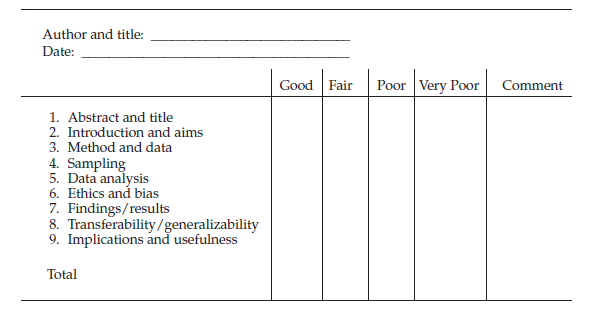 Hawker et al 2002 Data extraction After quality assessment, data were extracted by all the authors independently and cross checked with each other  to ensure that all the relevant data were extracted from the primary articles guided by the data extraction templates designed by the same author Hawker et al (2002). The data were validated to ensure that all the data related to facilitating and or hindering competence development of nurses, midwives, and medical doctors as students and newly qualified was gathered (See appendix 1).Synthesis of the literature search findings  A qualitative content analysis framework by Field and Morse (1995) was used to analyse the text data extracted from the 62 research articles. The identified factors hindering and facilitating competence and confidence development were then categorised to identify the relationship between the teaching process and facilitating or hindering competence and confidence development. It was difficult to classify them as either facilitating or hindering competence and confidence development as students’ or qualified professionals’ experiences with the processes prompted some to perceive these processes as having facilitated whilst others perceived them as hindering learning. Such a phenomenon was influenced by the experience they had with the learning environment, since students’ experiences which affected their perception differed towards the same process. Thus, the same process could be identified as a facilitator by some, and a hindrance to competence and confidence development by either student or qualified professionals. As a result, it became difficult to explicitly classify the social processes involved in teaching and learning as facilitators or hindrances to competence development. As such these were presented under the auspices of the student’s experiences and perceptions towards the environment showing how one aspect could either hinder or facilitate learning.   One core category ‘Learning Environment’ emerged with 2 overarching subcategories: ‘Internal Environment’ and ‘External Environment’. The internal environment was related to the student’s knowledge and behaviour towards learning whilst the external environment was centred on teaching and assessment methodologies and physical environment. These will be discussed in the ensuing paragraphs under ‘internal’ and ‘external environment’ focussing on each of them bringing out how the experience in the environment impacted on the student’s perception of the environment as facilitating or hindering learning.   Discussion of findings Learning environment Both student midwives (Licqurish and Seibold 2008) and student nurses (Thorkildsen and Råholm 2010; O'Mara, 2013) valued the clinical environment as they realised the importance of the learning environment (Lake and McInnes 2012; Longworth 2013, O’Mara et al 2013) in learning professional related competencies. Accordingly, two kinds of learning environment were viewed to be critical for student learning and relationship-building as revealed in Rawnson et al (2006); O’Mara (2013) and Gidman (2013) studies. These are the external environments and the internal environments (Thorkildsen and Råholm 2010; Tsele and Muller 2002). The internal environment encompassed student psychosocial characteristics.  Perceived isolation was described as either social or psychological isolation depending on how it would have manifested in the student according to Skirton et al (2012) and for the qualified staff according to van de Putten (2008) for the qualified midwives and qualified nurses by Donovan (2008) respectively. The external environment comprised of teaching and assessment methodologies and the physical learning environment (Tsele and Muller, 2000), enshrined in student experiences and perceptions towards the interactions, which affected their learning experiences both positively and negatively (Thorkildsen and Råholm 2010, Bradshaw et al (2012; Barry et al 2012). A study by Joubert and Villiers (2014) revealed that relationship building and the associated learning experiences are critical in the learning or practise environment as this determined whether the learning would be facilitated or hindered as indicated in previous studies (Brunstad and Hjälmhult (2014; van der Putten, 2008; Tsele and Muller 2000; Thorkildsen and Råholm 2010; Yuan et al 2011; Gilmour et al 2013).  This implies that the individuals are interacting or engaging with their environment socially and psychologically as reflected in these individuals’ experiences and perceptions. Such experiences or engagements were similar across the three professions both as students (Morgan 2006; Fiedler et al 2012; Edwards et al 2004; Tsele and Muller; 2000) and newly qualified practitioners van der Putten, 2008; Donovan 2008; Valdez 2008; Laven et al 2014). Though there was no article to that effect retrieved for qualified medical Problems were largely associated with social interactions and psychological reactions (O’Mara 2013; Brunstad and Hjälmhult 2014; Yuan et al 211 Gilmour et al 2013; Bradshaw e t al 2012; Valdez 2008; Morgan 2006; Raymond e t al 2013; Lavender et al 2013, Clanton et al 2014) towards what is happening within the learning or practice environment which included interacting with mentors for both students and newly qualified midwives and nurses. These were perceived by the student to either facilitate or hinder their learning (Licqurish and Seibold 2008) making the environment unpredictable (Brunstad and Hjälmhult 2014) and, at times, difficult for the students to fit in the environment (Löfmark and Wikblad 2001). The problems made the students self-isolate both socially and psychologically as they reflected and contemplated how best to navigate both the internal and the external environment to their advantage through accommodation and conformity depending with the situation (O’ Mara 2013; Löfmark and Wikblad 2001; Brunstad and Hjälmhult 2014). For the qualified professionals, social engagement is when they report for work physically whereas social engagement implies they are motivated to start their new profession while transitioning into the practice environment. Psychological isolation is when they are met with reality shock and fail to engage themselves with work activities or left alone to find their own way without mentors to scaffold them. Whilst their social isolation comes in when they discovered that they did not have the required skills and confidence to practice. Such an experienced created problems for both the students and newly qualified midwives and nurses.    However, for some of the students the environment associated problems diminished with time (Bradshaw et al 2012; Baird, 2007), as the students learnt how to navigate around the clinical area and mentors to build positive working relationships which facilitated learning of the required skills revealing that both social and psychological isolation are protective measures. Though it was not easy for some students to emerge from isolation and they would display this by avoiding the external environment (Gilmour et al 2013). Thus, this review revealed that those students who failed to deal positively with their internal environment and remain in social isolation would end up regressing into psychological isolation (Licqurish and Seibold 2008). Consequently they failed to function meaningfully and benefit from the learning environment (Gilmour et al 2013; Licqurish and Seibold 2008; Baird 2007).  Nonetheless, perceptions towards and experiences with the environment emerged as the biggest predictors of facilitators and hindrances to confidence and competence development through the interplay between engagement and isolation. Similarly the newly qualified midwives, nurses and medical students who were overwhelmed with reality shock would quit the profession after failing to cope with the situation in the practice environment (van der Putten, 2008; Donovan 2008; Valdez 2008; Laven et al. 2014; Sawyer 2015). Isolation and engagement will be discussed in the ensuing paragraphs in the context of students and newly qualified nurses, doctors and midwives driven by their experience and perception towards the learning or practice environment (internal or external).Internal environment Perceived isolationTanaskanen and Antilla (2016) argued that isolation could be viewed as not having meaningful relationships for one to reach their maximum functional capacity within any given context. In the context of teaching and learning the intention is to develop competence and confidence ensuring one is fit for practice in one’s profession (Sawyer et al 2015). The isolation could be defined in the social or psychological context and could be perceived by the affected person measured against time and occurrence of expected activities (Tanaskanen and Antilla 2016). In this review social isolation refers to the lack of social connection between the internal environment (students and newly qualified professionals) and their external environment (teaching and assessment methodologies and physical environment ) which may lead to perceived  loneliness hindering learning (Brunstad and Hjälmhult 2014; Tsele and Muller 2000) or connectedness (Martin et al 2006; Houghton et al 2007; Warland and Smith 2012) facilitating learning subsequently (Muldoon et al 2014; Noble and Pearce 2014). Perceived social isolation Student related social isolation emerged as students in this review were describing issues in relation to inadequate supervision, mentors threatening students, intolerance evoked by mentor irritation brought about by  overwork and busy wards in addition to practice related conflicts (Baird 2007, Tsele and Muller 2000; Brunstad and Hjälmhult 2014;  Bradshaw et al 2012). Whilst for newly qualified personnel perceived isolation was provoked by lack of support when they were left alone in the working environment or when accompanied by unsupportive mentors hindering their smooth transition into the practice environment (Sawyer, 2017) Such isolation reduced functioning capability of both the students and the  newly qualified nurses and midwives due to stress related cognitive decline which hindered learning and practicing  respectively (Chenery-Morris 2012; Skirton et al 2012; Houghton et al 2007; Rawnson et al 2006; Muldoon et al 2006; Warland and Smith 2012). A student with poor social ability failed to correlate theory and practice, initiate positive relationship building and this, coupled with dissonance in practice and lack of constant supervision due to busy wards, ultimately hindered learning (O’Mara 2013). In addition, students recognized matters rooted in daily social interactions and in real life circumstances which were linked to conflict development (Deegan and Terry, 2013; Tully 2010) as a driver of student related social isolation (Bard 2007; Chabeli 2002; Armstrong 2010; Deegan and Terry 2013). The qualified midwives and nurses’ experiences of real life situation related to their socio –economic standing and servicing of their loans.  However the social and psychological isolation effects were similar to those of students. There were no studies for all the three qualified professionals which were retrieved for this review reflected on conflict and conflict resolution unlike those for students. Conflict issues among students included unexpected responses from mentors or colleagues such as differing perceptions, blame shifting and associated emotions. These conflicts caused students to avoid engage in learning activities as expected (Hughes et al 2014). Conflicts were more common when the student’s views and the teacher’s perception were differing, particularly if the teacher viewed the student as being uncooperative and/or failed to accommodate the differences as student uniqueness (O’Mara et al 2013; Longworth 2013; Jordan and Farley 2008; McMullan 2008; Löfmark and Wikblad 2001). In addition students’ perceived isolation where they had a lack of understanding of environmental policies and failure to deal with the stresses of the job requirements exposing them to tension, which in turn, stalled learning (Tsele and Muller, 2000). Such problems were worsened by a medical hierarchy which put midwives’ status and role lesser to those of doctors, stifling the independence of midwifery students to appreciate the midwifery-led care (Baird 2007).  Conflict resolution is required to release the associated tensions and emotions for continuity of learning’s sake (Deegan and Terry 2013). In this review it was revealed that the way the conflict was resolved determined whether learning would be facilitated or not. Conflict resolution strategies such as accommodation (Deegan and Terry 2013) and conformity, developing coping strategies and dialogue (O’Mara 2013), debriefing and feedback (Deegan and Terry 2013; Longworth 2013) and avoidance (O’ Mara 2013; Brunstad and Hjälmhult 2014) were revealed.   Conflict associated with differing perceptions and administrative issues related to day to day engagement in activities and related emotions between the student and the mentor involved a power dynamics interplay. In this aspect conformity and coping mechanisms on the part of the student were the best strategies to facilitate teaching and learning (O’Mara 2013). This prompted students to understand the controlling power differences and this helped them to develop coping mechanisms. However, in such situations, students were left with no choice but to conform (Deegan and Terry 2013; Longworth 2013) to what the clinical supervisors require for harmony to prevail. Such a response was critical for building a positive mentor-student relationship with which facilitate learning (Deegan and Terry 2013; Löfmark and Wikblad 2001; Warland and Smith2012).Perceived Psychological IsolationIn this review it emerged that the psychological well-being of the student is critical for facilitating development of professional skills making them fit for practice. If this wellbeing is threatened the student may exhibit  poor cognitive and psychomotor performance (Houghton et al 2007; Martin e t al 2006; Deegan and Terry, 2013, Löfmark and Wikblad 2001; Valdez 2008; Bradshaw et al 2012; Gilmour et al 2013; Yuan et al 2011; Tsele Muller, 2000 Licqurish and Seibold 2008; van de Putten 2008).  The psychological well-being of the student was affected by the use of students to cover staff shortages, a sense of belonging, a lack of understanding and dealing with work related stress and administrative policies (Tsele Muller 2000). Under such circumstances it emerged that students would present with the psychological challenges such as fear, heightened sensitivity, tension, anxiety and stress. Such a response happens in an attempt to escape from this unpleasant experience that is perceived as a threat to self-esteem and self-worth (Brunstad and Hjälmhult 2014) and could be described as psychological isolationPerceived psychological isolation related to a need for professional belonging emerged when the student felt that they were not being acknowledged as part of the professional group by trained staff. According to students’ perceptions this need was addressed when mentors called them by their names unlike using the blanket name of ‘students’ (Gilmour et al 2013). Hence, failure of mentors to acknowledge learners as part of the professional group hindered learning through students’ loss of interest in participating in activities related to skill development making them fit for practice. However, making the student happy motivates the student to want to do more and this facilitated learning  as a sense of belonging encouraged students to develop the expertise and identify with the professional group (Doyle et al 2017; Brunstad and Hjälmhult 2014; Tsele and Muller 2000). None of the included studies discussed the need to belonging among qualified midwives, nurses and medical doctors despite the difficulties in adapting to the new environment and need for mentorship.Shortage of staff or a busy environment leading to the use of students to cover staff shortages distressed them psychologically as this prevented being an ideal student and the removed the support and which facilitated learning (Deegan and Terry 2013; Tsele Muller 2000). Similarly for qualified midwives (van der Putten, 2008; Donovan 2008) and nurses (Valdez 2008), busy wards and staff shortages exposed them to stress as they failed to secure the support they needed for a smooth transition into the practice environment. Lastly psychological isolation among students was related to a lack of understanding and failure to deal with the stresses of the job training requirements, which exposed them to tension and subsequently stalled learning (Tsele and Muller 2000; Yuan et al 2011). Such problems were worsened by a medical hierarchy which put midwives’ status and role as lesser to those of doctors, stifling the independence of midwifery students to appreciate the midwifery led care (Baird 2007).There were no studies for newly qualified doctors demonstrating stress related to new job requirements and fitting into the profession except for newly qualified midwives and nurse (Donovan 2008; Valdez 2008). External environment  Teaching and assessment methodologyApproaches to teaching and learning have been proved to be critical in the learning environment (Marshall 2017) though they have their strengths and weaknesses as revealed in the following teaching and evaluation methodologies. Mentorship and mentor characteristicsThe role of the mentor was reported to be critical for the development of confidence and competence among health professionals (Sawyer 2017) in all aspects of clinical practice (Brunstad and Hjälmhult 2014). Despite the nature of the environment, learning has been said to be able to take place since some changes unrelated to the learning objectives happen to the individual through interacting with the environment (Jordan and Farley 2008).  Benefits of mentors included role modelling the correct attitude and behaviour critical for professional development, which were facilitated through mentorship (Joubert and De Villiers 2015). The importance of mentors in learning environment was validated by both newly qualified midwives (van der Putten 2008) and newly qualified nurses (Bradshaw et al 2012.  Positive mentor behaviours were said to promote professional growth, reflective learning (Hughes and Fraser 2011) and critical thinking among students. These are key components of cognitive learning and decision-making paramount for clinical practice (Lake and McInnes 2012). All the competencies were said to develop in the students if the mentor created an enabling environment which facilitated access to learning. The students experience in the hands of the mentor determined whether the student perceived the interaction as beneficial to them or not (Back et al 2017; Löfmark and Wikblad 2001). As a result it was possible for one student to have a positive experience with a mentor whilst another student could perceive a negative experience resulting in two different perceptions towards the interaction process according to both midwifery and  (Licqurish and Seibold 2008) and nursing students (Thorkildsen and Råholm 2010). Such a phenomenon was possibly  due to personality differences among students and mentors (Hughes and Fraser, 2011) and this determined whether the mentor was labelled as facilitating or hindering learning  (Lake and McInnes 2012; Thorkildsen and Råholm; 2010; Gilmour et al 2013).    Besides personality differences there are traits which mentors should display towards students for them to be labelled facilitating or hindering  bringing up the issue of classifying mentors into two categories: those who facilitating and those  hindering learning (Longworth 2010; Löfmark and Wikblad 2001). Mentor facilitating learning characteristics Mentors who facilitated learning were cited as those who enjoyed teaching, were knowledgeable and tolerated students’ mistakes as part of learning, making them attractive as true role models who supported students’ learning  through guidance and provision of positive feedback (Löfmark and Wikblad 2001, Licqurish and Seibold 2008). Such mentors were also able to develop good working and trusting relationships with students which facilitated development of clinical decision making. This subsequently enthused the students to want to learn new things which led to professional growth, self-confidence and autonomy (Brunstad and Hjälmhult 2014).    Such distinct characteristics made these mentors charismatic as they transmitted skills to students; for example, through a sense of humour which was appreciated by students as it facilitated student respect and acknowledgement of their uniqueness (Hughes and Fraser 2011). Ultimately these mentors were effective in transmitting skills to students as they appreciated the differences in students’ learning abilities and adapted accordingly to the students’ advantage, and encouraged students to reflect on their learning (Brunstad and Hjälmhult, 2014; Hughes and Fraser 2011).  Such effective mentors were hard to find, but sometimes they could only be accessed late when students had already missed the learning opportunity and could not be made up for again, if at all (Joubert and De Villiers 2015). Similarly, the newly qualified nurses in Valdez (2008) and midwives in Donovan (2008) studies respectively revealed that good mentors facilitated their smooth transition into the profession and practice environment. Mentors hindering learning characteristics  Those mentors who hindered learning were found among untrained mentors who were not prepared for the mentoring role. Hence their characteristics made it hard for students with different learning styles to appreciate them (Löfmark and Wikblad 2001), and/or to create learning relationships with them (Brunstad and Hjälmhult 2014, van der Putten, 2008; Tsele and Muller 2000; Thorkildsen and Råholm 2010, Yuan et al.2011; Gilmour et al 2013). The students found the process of relationship building with an ineffective mentor stressful, which threatened their confidence and ability to develop required competences,  adjust to the learning environment (Gilmour et al 2013) and access learning  (Hughes and Fraser 2011). Ineffective mentors denied students a chance to practice or, if they permitted them to practice, they would take over the task when the students made mistakes (Joubert and De Villiers 2015). This deprived students of learning opportunities, which frustrated them. Such behaviour caused the students to fear the mentor to the point of avoiding seeking support from them (Hughes and Fraser 2011).  Such mentors were also perceived to be authoritative and demean students. Ineffective facilitators did not believe in the students’ ability take responsibility or make decisions for clients’ safety (Tsele and Muller 2000; Gilmour et al 2013; Brunstad and Hjälmhult 2014). Though the qualified nurses (Valdez 2008) and midwives (Donovan 2008) indicated that they needed friendly mentors to facilitate their smooth transition into their new job the retrieved studies did not discuss the nature of the mentor except for tolerance in the case of newly qualified midwives in the Donovan (2008) study. Simulation teaching and assessment methods Students expressed their views on the impact of different teaching and assessment methods on their skill acquisition, revealing the different benefits and hindrances to teaching and learning making them fit for purpose. None of the included studies discussed this in relation to newly qualified health professionals. Collectively, 15 research articles acknowledged different versions of simulation. These are simulated patients, standardized patients, role plays, case studies, computer packages, models, manikins, authentically based scenarios, skill demonstrations, OSCE, and skills coaching. However, each type was found to have some characteristics which facilitate development of specific skills. Of all the teaching and assessment methodologies it was revealed that they needed the mentor to teach, assess and give timely feedback to the students. Timing was not only important for feedback but also for teaching skills related to the level of training as a facilitator of skill development (Mole et al; 2007; Ali et al 2007; Lavender 2013) and the reverse is true (Mole et al; 2007; Lavender 2013 ). Simulation teaching and evaluation methods were revealed to beneficial and/or unsuitable for teaching or learning some skills as revealed in the ensuing paragraphsThe Khadivzadeh and Erfanian (2012) study compared simulated patients and gynaecological models in developing patient centred care awareness, and simulated patients were ranked superior to gynaecological models. This is despite the fact that simulation is considered inferior to real life situations, hence unable to replace it (Choi et al 2014; Mole et al 2007; Barker et al 2013; Longworth 2013; Hughes et al 2014). In addition, simulation was viewed as more valuable facilitating development of skills needed in emergency management (Norris 2008) but not in developing ethical, legal, and professional aspects of midwifery (Smith et al 2012, Norris 2008). Nevertheless, Lake and McInnes (2012) revealed that cognitive skill development was using simulation was difficult to measure owing to its indistinctness and its need to be inferred through other skills such as decision making. However, the learners managed to witness the progressive development in their critical thinking skills in relation to experience with practice. Since the students in this study expressed concern over lack of authentic tools to evaluate cognitive skills, they perceived themselves as lacking the skills at qualification. Creative art a teaching and evaluation method was partly appreciated by student midwives for providing a non-threatening learning environment which facilitated development of personal growth, closing theory and practice. In addition to developing knowledge, problem solving and communication skills (Noble and Pearce 2014). Even though the Noble and Pearce (2014); Weston (2012); Chabeli (2002) studies were qualitative studies with smaller sample sizes, they offered valuable evidence on the benefits of creative art, poster presentation and storytelling teaching methods as they facilitated competence and confidence development. Nonetheless the students did not like the stress associated with using these methods which threatened their psychological wellbeing and the associated effects alluded to earlier on perceived isolation. However, these methods offered a baseline on which to build further research on these teaching methods among health professionals such as nurses and medical doctors since these were associated with midwives. Story-telling was revealed to have both facilitating (Gidman 2013; O’ Mara 2012; Weston, 2012) and hindering (O’ Mara 2012, Weston, 2012) learning effects on students. The positive feature of story-telling was that it enabled students to share their clinical area experiences, which was viewed as necessary for releasing tension  and see sense built in these experiences (O’ Mara 2012, Weston, 2012). Also, these stories were viewed to develop the students’ problem-solving skills, reflective skills, knowledge and the ability to evaluate peers’ and patients’ conditions, as well as nurturing their self-awareness. (Weston 2012). Conversely, in (O' Mara 2013) study stories were used to advise students about unsupportive mentors, so that they treat them with caution or even avoid them. In addition story telling instilled fear and some students  became judgemental and lost learning opportunities (Weston 2012); therefore, story-telling has both positive and negative aspects, as stories can stir fear and anxiety, consequently lead to students missing learning opportunities (O’ Mara 2013). Similarly, the students enumerated skills that developed in them following a poster presentation as a teaching and evaluation method. These skills were critical thinking, creative thinking, problem solving, human relations, teamwork and cooperation, self- directed learning and responsibility, all of which are critical skills required in professional development and growth. Though some students revealed that it is associated with stress of which alluded to earlier on as causing psychological isolation which impedes learning  (Uys and Tredwell 2014; Deegan and Terry 2013). In addition to the coaching method which is the only method in this review students did not associate with stress (Kelton 2014)Objective Structured Skill Evaluation (OSCEs); Self-assessment (Plakht et al Karabacak 2012, Clanton 2014) authentic assessment (Raymond et al 2013); predetermined criteria; ICT (Information Technology) ICT (Barker et al 2013; Lavender et al 2013; Ilic and Moloney 2014). Some studies compared  newer teaching methods such as problem based methods and the traditional lecture methods  to determine which method was superior (Laven et al 2014;  Farahani Hedairi 2014, Simonelli and  Paskausky 2012, Choi et al 2014, Fiedler 2012, Tully 2012). This review suggests that each method is unique in its own way. However, it emerged that students enjoyed both the problem-based learning and the use of workbook approaches which both assisted them to solve real life situations in the clinical areas. The workbook was used to deliver bereavement experience which was initially stressful (psychological isolation) which help the students to overcome the clinical area related stress with repeated exposure (social engagement) (Martin et al 2014). The Hofsten et al (2010) study revealed that the student’s experience and perception of the process determined whether the student would enjoy the process (psychologically engage) or not as at times the process proved stressful to the student.  Competence assessment facilitated learning when feedback was constructive and given in a timely manner. However, students complained that too much writing, vague language, too many assessments, lack of continuity among facilitators including balancing time and theory were associated with stress (Bradshaw et al 2012; Yuan et al 2011; Tsele and Muller 2000; Brunstad and Hjälmhult 2014).Video can also be effectively used both as an authentic assessment tool and teaching method (Raymond et al 2013). As a teaching technique, it was valued for providing the students with insights on appropriate attitudes, knowledge, and communication skills needed for a specific procedure.  Correspondingly, Fieschi et al (2015) found the use of a cinema to break bad news proved fruitful in developing self-reflection skills and changing students’ attitude and behaviour towards handling the bereaved. However these two methods were said to be associated psychological stress which could slow down cognitive performance and psychomotor skill equally the same previously discussed in perceived isolation. Self-assessment is the only evaluation which included medical doctors according to this review (Clanton et al 2014; Ali et al 2007). This type of assessment method was revealed to be full of flaws as it emerged that learners develop wrong impressions about themselves as they view themselves as having developed the skill and develop false confidence. This may imply that over assessment could build complacence and prevents learners from adequately developing their skills thus hindering learning as the student would feel to have achieved the right skills otherwise. It is argued that the number of times the students practice the same procedure refines skill development and confidence (Longworth 2013) Though the OSCE was deemed a facilitator of competence and confidence development its success was determined by the skill and experience of the support person in using the method in all the phases of the process (Barry et al 2012; Brosnan et al 2006).  Self-assessment is another type of teaching and evaluation method, where students assess their own performance after performing a task followed by a feedback from a facilitator. However, this method is subjective and unreliable the present review showed that there is no correlation between actual competence and self-assessed confidence and as students tend to give themselves higher marks than their teachers did (Chenery-Morris 2012; Plakht et al 2013; Clanton et al 2014, Barnsley et al 2004). As such even those were awarded zero by their teachers (Barnsley et al 2004; Plakht et al. 2013) would over value themselves.  Most students who performed badly falsely assessed their competence as they award themselves higher marks (Laven et al 2014), contrary to Clanton et al (2014) study which revealed that self-assessment was dependable only if the learner had grasped the right concepts. Objective evaluation coined with prearranged criteria was more reliable in ascertaining student’s strengths and weaknesses in learning (Chabeli 2002). In the current review, dependable methods included posters (Chabeli 2002) and OCSEs as these were criterion-based (Brosnan et al 2006) though they also had stress related problems (psychological isolation) affecting learning. As such, it is evident that no single teaching and evaluation tool can be trusted to work alone in measuring skills; hence the need for evaluation tools to be complementary (Chenery -Morris 2012).  Summary of findings  In this review it was apparent that facilitating and hindering factors were determined by the learning environment based on the student’s experiences within that environment.  Such a phenomenon made it difficult to distinctively separate facilitating and hindering factors to competence and confidence development as these depended on how individual students viewed them post experiencing the environment. Such an experience brought out the dichotomous nature of teaching and learning processes in the nursing, midwifery and medical doctors’ professions. It was evident that the same teaching and learning process had both a facilitating and hindering effect on different students. In addition, teaching and learning processes facilitating or hindering competence and confidence development are interactive in nature and embedded in individual experiences and in turn influencing perceptions of the individual towards the whole process. As a result, the social processes involved in teaching and learning were discussed in light of student perceptions and experiences under ‘internal’ and ‘external environment’. Internal environment included the students perceptions;  with percived isolation (social and psychological) and external environment with subcategories teaching and assessment methodologies and physical environment implied.  Perceptions and experiences of the individual students also appeared to be relative and not universal as it was found that different students had different experiences with the same process which determined their perception and reaction towards the teaching and learning process. Consequently, these teaching and learning processes, due to their interactive nature, were emotion laden and such emotions could either be positive or negative depending on whether they hindered or facilitated competence and or confidence development in the student. The issue which evolved in this review was that both psychological and social isolation partly hindered or facilitated learning and smooth transitioning in the learning or working environment in students and newly qualified professionals alike. Albeit engagement either socially or psychologically which also was of dichotomous nature in students and newly qualified nurses and midwives. The students were engaging both psychologically and socially in teaching and learning including evaluation processes and wrongly evaluated themselves which could explain that why newly qualified nurses and midwives in this review were not confident.  In this review it also emerged that engaging socially or psychologically in an ongoing activity in the learning or practice environment among the students or the newly qualified professionals respectively did not facilitate confidence or competence development. Finally, the internal environment is complex and difficult to predict as there is diversity in thought and cognitive processes which are not universal and could only be inferred by those in the environment whether engaged or not.  Limitations of the review The review has been carried out from October 2014 to December 2017 as part of the first author’s PhD thesis and limited to those articles written in English. As a result the review articles which informed this review’s results were those searched from 2014 to June 2015 for it to be part of the proposal submitted in July 2015. Although literature review was ongoing up to December 2017 articles searched beyond July 2017 were used for discussion of results. However, the length of the period was to reflect the time period when core competencies where emphasized in medical professionals’ training curriculum to enable them to give quality care to patients at completion. Of the 348 articles excluded at abstract level, 10 did not have full articles and could have introduced selection bias.   Key points   Classification of facilitators and hindrances to competence and confidence development among skilled birth attendants is difficult due to their dualistic and experiential nature.  It should be noted that most of these studies (51/62) were carried out in developed countries, with only six in Asian countries and five in African countries revealing that underdeveloped  and developing countries are lagging behind in home grown evidence based teaching methods.  The studies revealed that the learning environment is critical to student learning experiences and is both internal (social and psychological aspect of the student or the newly qualified nurse / midwife) and external (teaching and assessment methodologies and physical environment) and driven by students’ and newly qualified nurse and midwives’ experience and perceptions.     For both students and newly qualified nurses and midwives’ experience with the learning environment is a strong predictor of facilitators or hindrances to competence and confidence development.Although few studies for newly qualified professionals were included in the review, they strong;y suggested that acquiring competences and confidence prior to qualification was essential  for smooth transition into the profession. There were no studies for newly qualified medical doctors’ which informed this review about their experiences during their transition into the profession except for them as students during learning and self- assessment which was similar across all the three students (midwifery, nursing and medical doctors).Recommendations  There is a need for diversity and open mindedness in the use of teaching methods in facilitating competence development in the clinical area among doctors, nurses and midwives as students.  Despite the fact that there was a large number of research articles retrieved for this review more studies were carried out in developed countries and these have different characteristics with those students in the developing and underdeveloped countries. There is a need to carry out such studies in the context of these countries to develop home- grown strategies to strengthen training of skilled birth attendants.There is need for more studies to be carried out with newly qualified doctors, nurses and midwives to ascertain their experiences with facilitators and hindrances to competence and confidence development after qualification within the first three months.References Ali J, Adam RU, Sammy I, Ali E, Williams J. I. 2007. The simulated trauma patient teaching module—Does it improve student performance? Journal of Trauma and Acute Care Surgery, 62(6), 1416-1420.Armstrong N. 2010. Clinical mentors' influence on student midwives' clinical practice. British Journal of Midwifery, 18(2), 114-123. Back L, Hildingsson I, Sjoqvist C, Karlstrom A. 2017. Developing competence and confidence in 	Midwifery–focus groups with Swedish midwives. Women and Birth 30 (2017); e32-c38.Baird K. 2007. Exploring autonomy in education: preparing student midwives. British Journal of Midwifery, 15(7), 400-405. Barker D. 2003. Emancipatory for whom? A comment on critical realism. Feminist Economics, 9(1), 103-108. Barker K, Omoni G, Wakasiaka S, Watiti J, Mathai M, Lavender T. 2013. 'Moving with the times' taking a glocal approach: A qualitative study of African student nurse views of e learning. Nurse Education Today, 33(4), 407-412. Barnsley L, Lyon PM, Ralston SJ, Hibbert EJ, Cunningham I, Gordon FC, Field MJ. 2004. Clinical skills in junior medical officers: a comparison of self-reported confidence and observed competence. Medical Education, 38(4), 358-367. Barry M, Bradshaw C, Noonan M. 2013. Improving the content and face validity of OSCE assessment marking criteria on an undergraduate midwifery programme: A quality initiative. Nurse education in practice, 13(5), 477-480. Barry M, Noonan M, Bradshaw C, Murphy-Tighe S. 2012. An exploration of student midwives' experiences of the Objective Structured Clinical Examination assessment process. Nurse education today, 32(6), 690-694. Bradshaw C, O'Connor M, Egan G, Tierney K, Butler MP, Fahy A, Tuohy D, Cassidy I, Quillinan B, McNamara MC. 2012. Nursing students' views of clinical competence assessment. British Journal of Nursing, 21(15), 923-927. Brosnan M, Evans W, Brosnan E, Brown G. 2006. Implementing objective structured clinical skills evaluation (OSCE) in nurse registration programmes in a centre in Ireland: A utilisation focused evaluation. Nurse Education Today, 26(2), 115-122. Brunstad A, Hjälmhult E. 2014. Midwifery students learning experiences in labor wards: A grounded theory. Nurse Education Today, 34(12), 1474-1479..                     Butler MM, Fullerton JT, Aman C. Competence for basic midwifery practice: Updating the ICM 		essential competencies. Midwifery. 2018;66:168-75.Chabeli M. 2002. A poster presentation as an evaluation method to facilitate reflective thinking skills in nursing education. Curationis, 25(3), 10-18. Chenery M. 2015. Chenery-Morris 2012 the student's perspective of evaluating grading midwifery practice: A World Cafe Model - Bing. 2015(JUNE), 153-158. Choi E, Lindquist R, Song Y. 2014. Effects of problem-based learning vs. traditional lecture on Korean nursing students' critical thinking, problem-solving, and self-directed learning. Nurse education today, 34(1), 52-56. Clanton J, Gardner A, Cheung M, Mellert L, Evancho-Chapman M, George RL. 2014. The Relationship between Confidence and Competence in the Development of Surgical Skills. Journal of Surgical Education, 71(3), 405-412. Day-stirk F, Fauveau V. 2012. The state of the world's midwifery: Making the invisible visible. International Journal of Gynecology & Obstetrics, 119, Supplement 1, S39-S41. Deegan M, Terry L. 2013. Student midwives' perceptions of real-time simulation: A qualitative phenomenological study. British Journal of Midwifery, 21(8), 590-598. Dixon A, Donovan P. 2004. Implementation of a key skills agenda within an undergraduate programme of midwifery studies. Nurse Education Today, 24 (6), 483-490 Donovan P. 2008. Confidence in newly qualified midwives. British Journal of Midwifery, 16(8), 510514. Doyle K, Sainsbury K, Cleary S, Parkinson L, Vindigni D, McGrath I, Cruickshank M. 2017. Happy to help/happy to be here: Identifying components of successful clinical placements for undergraduate nursing students. Nurse Education Today, 49, 27-32.Edwards H, Smith S, Courtney M, Finlayson K, Chapman H. 2004. The impact of clinical placement location on nursing students’ competence and preparedness for practice. Nurse Education Today, 24(4), 248-255.Erfanian F, Khadivzadeh T. 2011. Evaluation of midwifery students’ competency in providing intrauterine device services using objective structured clinical examination. Iranian journal of nursing and midwifery research, 16(3), 191.Farahani L, Heidari T. 2014. Effects of the case-based instruction method on the experience of learning. Journal of Biological Education, 48(1), 40-45.Fiedler RA, Breitenstein S, Delaney K. 2012. An Assessment of Students’ Confidence in Performing Psychiatric Mental Health Nursing Skills The Impact of the Clinical Practicum Experience. Journal of the American Psychiatric Nurses Association, 18(4), 244-250. Fieschi L, Burlon B, De Marinis MG. 2015. Teaching midwife students how to break bad news using the cinema: An Italian qualitative study. Nurse education in practice, 15(2), 141-147. Gidman J. 2013. Listening to stories: Valuing knowledge from patient experience. Nurse education in practice, 13(3), pp.192-196.Gilmour C, McIntyre M, McLelland G, Hall H, Miles M. 2013. Exploring the impact of clinical placement models on undergraduate midwifery students. Women and Birth, 26 (1), E21-E25.Hawker S, Payne S, Kerr C, Hardey M, Powell J. 2002. An Exploratory Evidence of Youth’s ICT Empowerment in Nigeria. European Journal of Busineising the evidence: reviewing disparate data systematically. Qualitative Health Research, 12(9), 12841299. ICM. (2017). ICM - ICM International Definition of the Midwife. Accessed on 28-08-2018. 		Available:http://internationalmidwives.org/who-we-are/policy-and-practice/icm-international- .  	definition-of-the-midwife/International Confederation of Midwives .2010, 2013. Essential Competences for basic midwifery practice. ICM (www.internationalmidwives.org). Hofsten A, Gustafsson C, Haggstrom E. (2010). Case seminars open doors to deeper understanding –Nursing Students’ Experience of learning. Nursing Today.30 (6) 533-8. Houghton CE, Casey D, Shaw D, Murphy K. 2013. Students' experiences of implementing clinical skills in the real world of practice. Journal of Clinical Nursing, 22(13-14), 1961-1969. Hughes AJ, Fraser DM. 2011b. "There are guiding hands and there are controlling hands": StudentMidwives Experience of mentorship in the UK. Midwifery, 27(4), 477-483. Hughes C, Anderson G, Patterson D, O'Prey M. 2014. Introducing an obstetric emergency training strategy into a simulated environment. British Journal of Midwifery, 22(3), 201-207. Hughes AJ, Fraser DM. 2011a. 'SINK or SWIM': The experience of newly qualified midwives in England. Midwifery, 27(3), 382-386.Ilic D, Maloney S. 2014. Methods of teaching medical trainees evidence‐based medicine: a systematic review. Medical education, 48(2), 124-135.Janighorban M, Yamani N, Yousefi H. 2016. The facilitators and impediment factors of midwifery Student’s empowerment in pregnancy and delivery care: A qualitative study. Journal of research in medical sciences: the official journal of Isfahan University of Medical Sciences, 21, 68. https://doi.org/10.4103/1735-1995.189649.Jordan R, Farley CL. 2008. The confidence to practice midwifery: preceptor influence on student self-efficacy. Journal of Midwifery & Womens Health, 53(5), 413-420. Joubert A, De Villiers J. 2015. The learning experiences of mentees and mentors in a nursing school's mentoring programme. Curationis, 38(1), 1-7. Karabacak Ü, Serbest Ş, Kan Öntürk Z, Eti Aslan F, Olgun N. 2013. Relationship between student nurses’ self-efficacy and psychomotor skills competence. International Journal of Nursing Practice, 19(2), 124-130.Kelton MF. 2014. Clinical Coaching–An innovative role to improve marginal nursing students' clinical practice. Nurse education in practice, 14(6), 709-713. Khadivzadeh T, Erfanian F. 2012. The effects of simulated patients and simulated gynecologic models on student anxiety in providing IUD services. Simulation in Healthcare, 7(5), 282-287. Lake S, Mcinnes RJ. 2012. Exploring cognitive skill development in midwifery education. Nurse education in practice, 12, 264-268. Laven G, Keefe D, Duggan P, Tonkin A. 2014. How was the intern year? Self and clinical assessment of four cohorts, from two medical curricula. BMC Med Educ, 14(1), 123. Lavender T, Hart A, Smyth RMD. 2013. Effect of partogram use on outcomes for women in spontaneous labour at term. Cochrane Database of Systematic Reviews, (7).Licqurish S, Seibold C. 2008. Bachelor of Midwifery students' experiences of achieving competencies: the role of the midwife preceptor. Midwifery, 24(4), 480-489. Löfmark A, Wikblad K. 2001. Facilitating and obstructing factors for development of learning in clinical practice: a student perspective. Journal of Advanced Nursing, 34(1), 43-50. Longworth MK. 2013. An exploration of the perceived factors that affect the learning and transfer of skills taught to student midwives. Midwifery, 29(8), 831-837. Martin CJH, Forrest E, Wylie L, Martin CR. 2014. An evaluative survey to assess the effectiveness of using an interactive workbook to deliver bereavement education to undergraduate student midwives. Midwifery, 30(8), 942-948.McMullan M. 2008. Using portfolios for clinical practice learning and assessment: The preregistration nursing student’s perspective. Nurse Education Today, 28(7), 873-879. MoHCC . 2016. Midwifery  Diploma Curriculum. In: Health (ed.). Zimbabwe: GoZ.Mole LJ, Hogg G, Benvie S. 2007. Evaluation of a teaching pack designed for nursing students to acquire the essential knowledge for competent practice in blood transfusion administration. Nurse education in practice, 7(4), 228-237. Morgan R. 2006. Using clinical skills laboratories to promote theory–practice integration during first practice placement: an Irish perspective. Journal of Clinical Nursing, 15(2), 155-161.Morse JM, Field PA. 1995. Qualitative research methods for health professionals (2nd ed). Thousand Oaks, CA: 	Sage.Muldoon K, Biesty L, Smith V. 2014. 'I found the OSCE very stressful': Student midwives' attitudes towards an objective structured clinical examination (OSCE). Nurse Education Today, 34(3), 468-473. Noble S, Pearce R. 2014. Student midwives views on incorporating creative arts as a learning strategy. British Journal of Midwifery, 22(4), 282-288. Norris G. 2008. The midwifery curriculum: introducing obstetric emergency simulation. British Journal of Midwifery, 16(4), 232-235.O'Mara L, McDonald J, Gillespie M, Brown H, Miles L. 2013. Challenging clinical learning environments: Experiences of undergraduate nursing students. Nurse education in practice,  14(2), 208-213.Plakht Y, Shiyovich A, Nusbaum L, Raizer H. 2013. The association of positive and negative feedback with clinical performance, self-evaluation and practice contribution of nursing students. Nurse education today, 33(10), 1264-1268. Rawnson S. 2011. A qualitative study exploring student midwives' experiences of carrying a caseload as part of their midwifery education in England. Midwifery, 27(6), 786-792. Raymond JE, Homer CS, Smith R, Gray JE. 2013. Learning through authentic assessment: An evaluation of a new development in the undergraduate midwifery curriculum. Nurse education in practice, 13(5), 471-476. Simonelli MC, Paskausky AL. 2012. Simulation stimulates learning in a childbearing clinical course. Journal of Nursing Education, 51(3), 172-175.Skirton H, Stephen N, Doris F, Cooper M, Avis M, Fraser DM. 2012. Preparedness of newly qualified midwives to deliver clinical care: An evaluation of pre-registration midwifery education through an analysis of key events. Midwifery, 28(5), e660-e666.Smith C, Boyd P. 2012. Becoming an academic: the reconstruction of identity by recently appointed lecturers in nursing, midwifery and the allied health professions. Innovations in Education and Teaching International, 49(1), 63-72. Smith V, Muldoon K, Biesty L. 2012. The Objective Structured Clinical Examination (OSCE) as a strategy for assessing clinical competence in midwifery education in Ireland: A critical review. Nurse Education in Practice, 12(5), 242-247. Steadman RH, Coates WC, Huang YM, Matevosian R, Larmon BR, McCullough L, Ariel D. 2006. Simulation-based training is superior to problem-based learning for the acquisition of critical assessment and management skills*. Critical care medicine, 34(1), 151-157.Tanaskanen J, Antilla T. 2016. A Prospective Study of Social Isolation, Loneliness, and Mortality in Finland. Am J Public Health. 2016 Nov; 106(11):2042-2048. doi: 10.2105/AJPH.2016.303431. Epub 2016 Sep 15. PMID: 27631736; PMCID: PMC5055788.Thorkildsen K, Råholm MB. 2010. The essence of professional competence experienced by Norwegian nurse students: A phenomenological study. Nurse Education in Practice, 10(4), 183-188. Tsele N, Muller M. 2000. Clinical accompaniment: the critical care nursing students’ experiences in a private hospital. Curationis, 23(2), 32-36. Tully S. 2010. Student midwives' satisfaction with enquiry-based learning. British Journal of Midwifery, 18(4), 254-258. Ulfvarson J and Oxelmark L. 2012. Developing an assessment tool for intended learning outcomes in clinical practice for nursing students. Nurse Education Today, 32(6), 703-708. Uys Y Treadwell I. 2014.Using a simulated patient to transfer patient-centred skills from simulated practice to real patients in practice: original research. Curationis, 37(1), 1-6.Valdez AM. 2008. Transitioning from novice to competent: what can we learn from the literature about graduate nurses in the emergency setting? Journal of Emergency Nursing, 34(5), 435440. van der Putten, D. 2008. The lived experience of newly qualified midwives: a qualitative study. British 	Journal of Midwifery, 16(6), 348, 350WHO.2003.Making Pregnancy Safer. (Accessed 28 -3-2018) 	https://www.who.int/reproductivehealth/topics/mdgs/skilledbirthattendant/en/ WHO.2017. Strengthening quality midwifery education: WHO Meeting Report July 25–26 2016. (Accessed 18-06-2018).https://apps.who.int/iris/bitstream/handle/10665/259278/WHO-FWC-MCA-17.12-eng.pdf;jsessionid=E8F905351643A8957494D42244F3F176?sequence=1WHO. 2018. Skilled birth attendants. (Accessed 20-12-2018). 	https://www.who.int/gho/maternal_health/skilled_care/skilled_birth_attendance_text/en/Warland J, Smith M. 2012. Using online role play in undergraduate midwifery education: A case study. Nurse education in practice, 12(5), 279-283. Weston R. 2012. 'Telling stories, hearing stories': the value to midwifery students, part 2. British Journal of Midwifery, 20(1), 41-49. Yuan HB, Williams BA, Yin L, Liu M, Fang JB, Pang D. 2011. Nursing students’ views on the effectiveness of problem-based learning. Nurse education today, 31(6), 577-581 AppendicesAppendix 1: Data extraction sheetAppendix 2: Quality of the included studiesAppendix 3: Quality assessment criteria(Quality assessment criteria Hawker et al., 2002)Appendix 4: Quality assessment protocolHawker et al. (2002) Quality assessment protocol . Appendix 3: Quality assessment criteria(Quality assessment criteria Hawker et al., 2002)Manuscript Number:ajmw.2019.0029Full Title:Literature Review Manuscript: Facilitators and hindrances to competence development among students, newly qualified nurses, midwives and medical doctors: A global perspective.Article Type:Original researchKeywords:Facilitators and hindrances’, Competence and confidence development ‘Nurses’, ‘Midwives’, and ‘Medical Doctors’, ‘Student and newly qualified’Abstract:BackgroundThe availability of a skilled health professional (nurse midwife or doctor) who has been trained and fit for practices to provide maternity care is fundamental in scaling down and ending preventable maternal and child deaths. Knowing the determinants of development of ideal skills for effective practice ensures that women and their babies receive quality maternity care services from skilled birth attendants fit for practice. MethodsTo find and build on the existing evidence addressing aspects linked to competence and confidence development among students, newly qualified nurses, doctors and midwives  education from a global perspective, a literature review was undertaken, using the ‘SPIDER’ search strategy to identify relevant papers from multiple databases.Results  A core category ‘Learning environment’ emerged with two overarching subcategories ‘Internal environment’ and ‘External environment’.  Conclusion Facilitators and hindrances to competence development are centred on the learning and practice environment and difficult to separate as they are driven by either the student’s or the newly qualified professional’s experience with the learning and practice environment subsequently. This highlights the need for diversity and open mindedness among mentors and administrators in manipulating the environment to the benefit of either the student or the newly qualified professional so that mothers and their babies receive quality care Areas highlighted by reviewers and corrected.Reviewer #5:1.  The title should be:  Facilitators and hindrances to competence development among students, newly qualified nurses, midwives and medical doctors: A global perspective. The and between students and newly qualified should be removed. See pages 2 and 42. Abstract: There should be sub title background, methods, result, and conclusion. See pages 3 and 43. Table 1 and 3: Title should be on top while the source should be under the table. See pages: Sheets 7 and 11.4. Some of the suggestion I made before where not corrected. A reference that should be 2000 was written 200, was not corrected: Corrected see page 14.Reviewer #6:I am glad to say you really did a great job attending to all indicated areas. Just add the students as part of population of study under participants section on Table 1. Some studies searched in your literature review section show that they had students as population for example studies by Tsele Muller 2000, Hofsten et al (2010), etc.See page 7.Samplemidwi* OR studen* OR graduate* OR nurs* OR medical doctorPhenomenon of Interestcompeten* OR prepare* OR confiden* OR self-efficacy OR self-esteem* OR fit* OR skil* OR master* OR experien* AND Designquestionnaire* OR survey* OR interview* OR focus group* OR case stud* OR observ* AND Evaluationview* OR experience* OR opinion* OR attitude* OR perce* OR knowledg* OR international confederation formidwives OR social* OR process* OR curricul* AND Research typequantitative OR qualitative OR mixed method*Qualitative, quantitative, and mixed methods search using [ S AND P of I ] AND [ D OR E OR R] Region/countryQualitativeQuantitativeMixed method ParticipantsSystematic reviewAfrica32NilRGNs and Midwives0America23NilRGNs and Doctors0Asia15NilRGNs and Midwives0Australia451Doctors, RGNs and Midwives 1Europe20104 Doctors, RGNs and Midwives1Total number of studies30255RGNs, Midwives and Doctors2author and date of publicationTitleStudy aimsMethodsSampleMain points/findingsQuality assessmentQualitytotalIlic and Moloney (2014)Methods of teaching medical trainees evidence –based medicine: A systematic reviewTo identify what type educational methods is most effective in at increasing medical trainees’ competency in EBMSystematicReview  of RCTsNine studies met the criteriaMethods found and implications : Lecturevs. online teachingDirected vs. self –directed, Multi-disciplinary vs.discipline specific group andLecture vs.active small group facilitated learning was then identified compared and contrasted teaching methods.   However, there were  no differences  found in skills acquisition across the methods they were all similarThe methods and limitation of the results in the articles were cited and discussed in detail-good quality36Licqurish and Seibold 2008AustraliaBachelor of Midwifery students’ experiences of achieving competencies: The role of the midwife preceptorTo explore and describe Bachelor of midwifery students’ experiences specifically the role of the preceptor in learning and development of competence from the student perspective.Grounded theory methodology-in-depth interviewsN=-8 bachelor of midwifery students  completing their final  clinical placement-One clinical teacher1)Preceptor behaviours- both  helpful  and unhelpful to students2 Qualities of preceptors-good quality  - enhance learning, enjoys teaching, and knowledgeable allowed mistakes as part of learning encourages increased responsibility and decision-making  for students-bad quality-poor role models, do not allow the student to practice or take over management   from student- is unsupportive and authoritative2Good Student- preceptor relationshipbenefits-access to learning opportunities for students-debriefing of situationsAccess to supportive supervision4student preferences  of preceptors-role models who instil the midwifery philosophy rather those opposing itInadequate ethics-implication for practice onlyLimited ethics  descriptionBut detailed methods and resultsFair quality30( van  der Putten, 2008)IrelandThe lived experiences of newly qualified midwives: A qualitative studyTo explore newly qualified midwives’ lived experiences of clinical practice to (or “intending to”) gaining a deeper understandingQualitative –Heideggerian phenomenology-semi-structured interviewsN= 6 Newly qualified midwives1meaning of clinical practice is  not grasped-overwhelmed-stressful related to job expectations-the discrepancy  between was in theory  and actual clinical support available-continuous professional development for continued safe care- EBP-2 preparedness-all participants felt were not competent to deliver3Participant views for  need for good clinical support/mentorship program  or mentor allocation for newly qualifiedUnstructured abstract but contain all information-moreover, no limitation though a detailed report on methods-Fair quality34Barry et al 2012IrelandAn exploration of student midwives’ experiences of the objective structural Clinical Examination assessment processTo explore experiences of OSCE assessment  process for obstetric emergences in the BSc Midwifery Program AND 18/12 Higher Diploma IN midwifery programmeQualitative descriptive approach-focused group discussion-N=36 students BSc and Higher National program3 Themes  identified1 Preparation of OSCE –beneficial2 OSCE process-Waiting time stressfulTime in time to show their skillsStill reflecting  previous within the procedure Advantage if assessor known to studentImproves skills and instils confidenceStudent reflected mixed feeling on  reflecting real life situations-Prepares for practice though3) Feed- back -Expressed need for  immediate feedback  though aware of the impossibility-unstructured abstract2 implications stated but well detailed methods-Fair quality32Brunstad and Hjälmhult (2014) NorwayMidwifery students ‘ learning experiences in labour wards: A grounded theoryTo explore the main concern expressed by postgraduate midwifery students during their clinical placements in labour wards and how they acted to resolve this concernGrounded theory10 student midwivesStudent’s concernsGaining access to relevant learning experiences- Challenging -unpredictable learning environment due to unexpected events –leading to insecurity and stress.Affected by academic writing initially considered as a burdenFamiliarisation improved access to learning experiences.Relationships building though time and energy consuming critical for accessing learning , boosting  self- esteem and a sense of security belongingnessthree phases of relationship building:1)controlling vulnerability –vulnerability due to  perceived lack of knowledge and the power of midwives(responsible for training and evaluating students ) and feeling of being critically assessed instead of supervised-initially difficult to take initiatives  due to perceived workloads of midwives and on feeling secure, they dared to take initiatives even though they depended on midwives  as they were motivated to achieve their goals through confidence2 Humbleness and subservient to the midwives was critical despite and not complain about identified discrepancies in theory and practice to gain acceptance.Threefeeling trusted promoted their success and building confidence. Failure to build relationships placed a strain on them and their learning process.Methodology  clearly described including rigour and biases-Sampling selection not justified-detailed methods and resultsFair quality30Thorkildsen and Råholm (2010) NorwayThe essence of professional competence experienced by Norwegian nurse students: A phenomenological studyTo explore and describe the professional  of the nurse student  from a Norwegian perspectivePhenomenology11 studentsFour themes emerged:1)   safe relations with the supervisor- enhanced  learning   and confidence building and  clinical skills acquisition,-Supervisor characteristic   knows and, respects their studentsOffer safe learning environments. Security reduces stress and contributes to professional and personal maturity.-Positive role modelling,- Encouragement and support quality feedback and assessment.The students perceived the clinical environment as the best place for learning clinical skills, but they feel threatened by it- relationship with supervisor determined student-patient relationship as well2) Seeing the context  and understanding the clinical picture – student learnt holistic care from patients themselves under guidance  of experienced nurses as  role models3) Responsibility enhances professional development and accountability– responsibility cultivated the desire to want to develop expert knowledge and continue their education promoting independence and preparedness to take new challenges be flexible, creative and develop awareness of changing patient condition and needs –Which promoted student  visibility4) Being a burden stunts professional growth- a student who felt they were a burden to the supervisor withdrew away from a supervisor, did not ask questions and advice. They failed to fit in and experience loneliness’. Perceived students ‘vulnerability assisted them  to understand  vulnerability of patients and  development of ethical knowledge-unstructured abstract.-inadequate introduction-implications and bias no statedbut a very good methods descriptionFair quality27Tsele and Muller (2000) South  AfricaClinical accompaniment: The Critical care Nursing Students’ Experiences in a Private HospitalTo explore and describe  the experiences  of the critical care nursing students about the clinical accompaniment  in a private hospital in GautengQualitative, exploratory  and descriptive  research design: Phenomenology10  Critical Care Nursing StudentsTwo themes emerged: 1) internal environmental  experiences: inconsistencies  in theory and practice supernumerary status caused  (physical, mental and  spiritual) distress  and  intrapersonal conflict whichinhibited learning-initially motivated but this progressed   to demotivation due to reality shock, the stress of treated like children-  Inconsistent supervision as supervisors is too busy to care.- Frustration,  due to lack of knowledge, inability to meet  the mental  emotional  and physical demands of the unit, lack of an adequate educational structure,inadequate guidance - clinical tutor  to insecurity –perceived  intimidation by unit sisters and fail to ask questionsPace of events  too fast resulting in impatience and intolerance by unit staff and other practitioners,Alternatively, interpersonal conflict was with supervisor- trusting relationships gradually develop with time and supervision improved  -gaining confidence and a sense of achievement and assisted in achieving objectives-Progression in skills acquisition led  to enjoyment of challenges  through responsibilityTwo external environment- high workload  and unpredictable environment  inhibited learning- patients allocated not meeting learning needs (boredom),-too busy to learn, the time specified for learning specific skills not adequate  and inadequate orientation by unit managers, the general layout of units, policies and procedures   and equipment used, interpersonal conflict between supervisor and studentMethodology defined  and the weaknesses of the study  not highlighted and limited background to information-Fair quality31Yuan et al. (2011)Nursing students’ views   on the effectiveness of problem -based learningTo describe To describe nursing students’ views on PBL  in Macao and ShanghaiDescriptive  study28 fourth year undergraduate nursing students1)Positive  experiences:promotes: self- directed learning, motivation and knowledge acquisition, problem-solving , critical thinking  communication and group collaboration skills2) negative experiencesrelationship building -not a smooth process -Time-consuming  and stressful- increased workload  and vague information received to lack of guidance leading to a lack of confidence , uncertainty,stress , confusiondue, unsure of knowledge needed and possible reinforcement of wrong information  - unsupported peers  to  peer learning  is not  appreciated-abstract,  not structured-sample methods or criteria no stated-implications only mentioned practice and policy-Fair quality28Gilmour et al. (2013) AustraliaExploring the impact of clinical placement  models on undergraduate midwifery studentsTo explore the learning experiences of students in two models of placementDescriptive qualitative approach112 midwifery studentsThemes:1) student roles –adopting student role –reasons for the attachment,  learning ( a chance to correlate theory and practice, dealing with challenges ), gather necessary support and reassurance ( senior student and newly qualified midwives2) Facilitated learning-relationship building-stressful and  determines  adaptation to environment and access  to learning-Characteristics  of midwives-good midwives –teach and support students, students –supportive –build confidence,-bad ones have nothing to with students  devaluing student –undermine confidence3) belonging to a team: -feeling supported and valued- offers a constant, regularnon-threating environment which  promotes learning, feel accepted as individuals not  just a student– promotes confidence building and learning the culture of the place–not allocated to activities or informed of what is going on  causes –feeling of invisibility,- felt unwelcome and unknown-No rationale for methods selection and analysis methods–good description of data collection and findings- no implications-no biases-fair quality27Bradshaw et al. (2012) IrelandWorking and learning: Post registration student midwives ‘ experiencesTo explore student experiences  of the clinical competency assessment  process utilised  on the Higher National Diploma in  Midwifery 18/12 programmeDescriptive  qualitativestudy20 student midwivesThemes;1) process of competence assessment –perceived by many students as facilitating continuous assessment of clinical practice but issues were with language and number of assessmentsStudents  do not see the usefulness  of written evidence saw it as  time wasting–progressive improvement in development was appreciated– viewed  feedback as critical2)support for competency completion- Felt a named preceptor is need-found support from peers,   junior midwives  and BSc Midwifery students  in their learning3)Factors affecting completion of competence assessment- continuity of preceptors  and balancing  time between theory and practicesupport is more crucial in the junior group who need  more guidance and support–competing demands  - perceived  workload initially-Students felt that challenges in the clinical area   improve with time as the students I grow in training  with improved  knowledge and competenciesEthics not fully described-Fair quality34Valdez  (2008) the UKThe transition from novice to competence: What can we learn from the literature about graduate nurses in the emergency setting?To examine and interpret  what is known  about the GN  role from novice to a competent practitioner in the acute care settingSystematic review21 articlesThemes emergingCulture shock –most would not have  carried a full patient load or dealt with realities of professional nursing practice–work environment  and professional norms is not what they expect–stress and frustration –due to feelings of inadequacy , fear of independent practice, dealing with new situations work schedule-challenges unclear expectations, finances and student loans- inadequate preparation –feel inadequately prepared for professional practice and lack of self-confidenceAssimilation-mentoring, orientation and social support  is needed-no abstract  but good description  of methods and results-Fair quality32Lake and McInnes (2012) the UKExploring cognitive skill development  in midwifery educationTo explore to the development of cognitive skill this-this undergraduatecurriculum: specifically how and when development  is supported  or assessedAction research36 studentsDocument analysis- program to produce an independent practitionerStudent perspective unaware of   cognitive development through theoretical   part of the program, EBL or, summative evaluationDevelopment  student acknowledge that clinical exposure causes  progression in thinking skills, practical skills, though  cognitive skill development is invisible or is inferred through r skills like decision makingMentor influence:-encourages  reflection –key to cognitive development–differences in student experiences critical-mentor variations is appreciatedReflection-critical in practice –diaries and assignmentsSimulation:emergency situations –observing and thinkingEvaluation and assessment:  promotes practical skills and knowledge development rather than thinkingmaking skillsData collection methods scanty and unstructured limited information abstractFair quality29Morgan (2006) IrelandUsing skills laboratories to promote theory –practice integration  during first practice placement: An Irish  perspectiveTo investigate how a selected cohort  of nursing students experienced their first practice placement in a large Irish teaching hospitalQualitative studySix student nursesThe basic skill learnt in a skills laboratory assisted them to fit in the clinical area easily and were able to reflect what they learnt In theory and put it to practicePurpose of study state and a detailed methodology was given, and limitations of the but results of the study were summarisedFair quality32Plakht et al.   ( 2013) IsraelThe association of positive  and negative feedback  with clinical performance, self –evaluation  and practice contribution  of nursing studentsTo evaluate level of feedback provided to nursing students during clinical practice  and investigate their association with related outcomes such as clinical performance, self- evaluation of achievements and contribution of the practice to the professional skillsCross-sectional study124 third year nursing studentsQuality positive feedback was found to be  related to quality  practice andover self –evaluation whereas higher quality  Negative feedback was associated with more accurate self – evaluation-minimal information in the introduction-implications partially stated-detailed methods and sample methods and justification-Fair quality32Choi et al. (2014)Effects of problem-based learning vs. traditional lecture on Korean nursing students ‘ critical thinking,problem-solving  and self-directed learningTo explore effects of PBL on critical thinking, problem-solving and self-directed learning among Korean nursing students and examined  the association among critical thinking, problem-solving and self-directed learning outcomesPre-test-post-test quasi-experimental design used90  first year nursing students-Critical thinking score increased for both methods  though were higher in PBL than in  traditional lecture-Problem-solving  and self-directed learning scores both increased in PBL while they  both decrease in traditional method-though   not statistical significant-Relationships between learning outcomes revealed a positive correlation between critical thinking and problem solving, critical thinking and self-directed learning and problem solving and self-directed learning respectively--PBL superior to TBL–no true differences or -statistically insignificant results - occurs with under power or insufficient time for differences to show-sample no clearly defined-silent on ethics-Methods and results are detailed-Fair quality32Farahani and Heidari ( 2014)Effects of the case-based instruction method on the experience of learningTo evaluate the effects of the case based method on the learning experience  of midwifery studentsQuasi-experimental -Lecture based method and case-based method27 student midwivesSkills acquisition: There was a significant statistical  difference between   the pre-test and post-test scores  within the instrument-however, no significant differences were found incase based /PBL and lecture methodLearning experiencestudents were more interested in the PBLPurpose of the study stated fully described methodology, and study limitations indicated minimum information on sample-no biases mentioned-3 implications-Fair quality-29Simonelli and Paskausky (2012)UKSimulation Stimulates Learning in a childbearing Clinical CourseTo determine whether simulation are better adjuncts to traditional learning experiences or they may replace some proportion and obtain equal or better results in performanceexperimental381 student  nursesResults –simulation improved performance better than  none- simulation-clinical skill was better achieved in simulation-there was a statisticallysignificant different for simulationPurpose of study stated with described  methodology but did not state what design was used limitations and implication  of the study indicated-minimum ethicsUnstructured scanty abstract-Fair quality34Fieschi et al. (2015) ItalyTeaching midwife students how to break bad news using the Cinema: An Italian qualitative studyTo examine the effects that a course which uses a reflection as a method of learning and cinema as a teaching toolSimulation-film-Reflective skills on own emotions-knowledge on communication skills-effective skills and attitudeEthics  informed consent, privacy-freedom to leave out answers not comfortable with-the small sample may have produced biasQualitative narrative methodologyThird-year midwifery studentsDifferent types of communication approaches  and their  impact on the patient were acknowledgedknowing  self-was reflected-attitude awareness andbehaviour change-aware of emotions associated with the situation-identified their ability and limitations-reflective skills-knowledge skills-communication skillsTransferrable to other science humanities may hinder itImportant for midwifery practice as they have to enter Theory patients affectivelyGood-methods and results detailed-unstructured scanty abstract-Fair quality28Khadivzadeh and Erfanian (2012) IranThe effect of simulated patients  and simulated gynaecologicModels of student anxiety in providing IUD servicesTo find out the effect of simulated patients  and simulated gynaecologicModels of student anxiety in providing IUD servicesSimulated gynaecologicalModels and simulated patients-reflective skills-clinical skills-the level of anxiety/comfort levelsRCT  pre and post –testSimulation: traditional methodMidwifery students 56-surveyEffects on skill development-enjoyable- increase enthusiasm and motivation-increased knowledge-practical skills improvement-appropriate to their learning styleidentification of legal  and ethical issues -80% yes and  20 % was not sure-useful in increasing reflective practice and silent on the theoretical aspect-working in groupslearnt teamwork management approachproof  knowledge retentionGeneralizable-practice implicationEthics and bias-randomised- Detailed description of methods and resultsby students-results congruent with RCTs-Fair quality30Raymond et al. (2013)AustraliaLearning through authentic assessment: An evaluation of a new development in the undergraduate midwifery curriculaTo explore the feasibility and usefulness of an authentic item that focused on a common scenario in midwifery practice.EvaluationBachelor  Midwifery Students in final  -7Student  viewsPositive-knowledgeLearning together-group work-see beyond task- for clinical practice –bringing all skills together practical skills, communication, organisation, documentation, working in a noisy environmentConfidence building and reflects the real world reflects multi -tasking needed for clinical practiceManageability--fair and reasonable for peer assessmentNegative aspects of filming-being watchedand filmed- evoked stress, some don’t want to be photographed-watching others improved self-efficacy-ideal in difficult life situations –limited learning and practice difficult-the value of watching listening and doing learning a social processImplications-ethics --qualitative descriptiveEvaluationDesign well described-Unstructured abstract-bias not stated- Fair  quality31Lavender et al. ( 2013)NairobiA pilot quasi-experimental study to determine the feasibility  of  implementing  a partograph e- learning tool for student midwife training in NairobiTo assess the acceptability of an e-learning tool as a method of learning about partograph use and  to examine the potential  for the e-learning tool to improve partograph recording skillsSimulation-Computer package-Learning  practical skills-acceptability of the method- potential to increase knowledge- Uncontrolled before and after  quasi-experimentalDesign92 Student midwivesviews-Student positive on relevance to practice, ease of completing, like—ability and appearance- the content was about right-the third year found it difficult to complete than fourth yearsBeneficialImprove-knowledge-practice as indicated by the test scores-Pre-test score was higher than post-test score though not impressiveTransferable-methodological flaws identified and explainedEthics  not in detail-abstract structured and detailed-Fair quality35Kelton( 2014)Clinical Coaching: An innovative role to improve marginal nursing students ‘clinical practiceTo present data  collected including outcome achieved  and coaching strategies used when clinical role was implemented to support and develop nursing practice for marginal performer or at risk studentcouching-correct and reinforce good practice in-communication, practical, critical thinking and reflective skills188 student nursesNarrative synthesis-Vast improvement in the coached skills-student was motivated-reflective  and the process used in referring and coaching is congruent to literature review findingsTransferability-implications and- Ethical scanty-limitations mentioned-detailed methods and results-Fair quality34Ali et al. (2007) West IndiesThe simulated trauma patient teaching module does it improves student performance?To evaluate the effectiveness  of trauma simulate modules in comparison to control learning modules  in enhancing knowledge and skills in assessing  and managing trauma patientsSimulation using standardised live subjects and-skills-knowledge70-Final year medical students-skills were similar at baseline- moreover, all improve post test-the simulated group had higher scores though not impressive TransferableInclusion of both subjective and objective data is ideal to give more confidence in the resultsgoodSelf- reportedConfidence-Not clear RCT-Fair quality30Clanton et al.  (2014) OhioRelationship between confidence and competence in the development of surgical skillsTo evaluate the relationship between confidence  and competence of medical students undergoing basic surgical skills trainingCorrelation study128 medical studentsBefore training, there was no correlation between confidence and competencies as mean score were 0 for both competent and not -competent students ‘-There was a strong association between confidence and competence post training- both competence and confidence improved  post training- It was revealed that self- assessed confidence and  competencies are  unreliable- Hence  the  need for objective measurement of performance-younger students were less confident  less confident-Younger students gained more  than older students were  least skilled andFailed to  achieve skillsConfidence-enthusiasms-motivation-enhance learning practice and experience-younger perceive increased need for training-maximise training effort-previous  experience had a positive effect on suturing-there was  a significant difference between confidence and competence-scanty sample  and ethics description-detailed methods, data analysis, results and implications-Fair quality31Laven et al. (2014) AustraliaHow was the intern year ?: self and clinical assessment of four cohorts from two medical curriculaTo assess how well prepared the graduates felt for their internship  and compare c this self- assessment with the clinical supervisor assessment results  of their intern yearTriangulation166 medical doctors graduatesGraduates from traditional lecture rated it well more than the PBL’.Preparedness-TLB higher levels of understanding disease process while  PBL  Cohorts  are more prepared in legal and ethical issuesResilience: no differences in the two cohorts  was notedClinical skills and preparedness-no significant difference between lecture and PBL-PBL was associated with good inter-discipline interaction-Ethics, implications and bias no detail but the rest satisfactory-fair quality32Lofmark and Wikblad (2001) SwedenFacilitating and obstructing factors for development of learning in clinical practice: a student perspectiveTo delineate the factors that the student nurses found to be facilitating or obstructing their learning during the final part of their  clinical practiceNot stated47 third year  studentsFacilitating factors:1)Taking responsibility for a group of patient encourages longer contact and encourages learning and a good  therapeutic relation relationship2)Practising skills  promotes skill and confidence building and self- awareness3)collaboration and supervision; gives the courage to  ask questions and build confidence or show weaknesses to be worked  onPeer support -Supervision of classmates and nurses on what they know as this increases their confidence as they transmit their knowledge to others.4)Overview and control; understanding the whole situation in care of patients from admission to dischargeObstructing factors:1) lack in the student –supervisor relationship –supervisor who does not rely on the student or takes over, a feeling of not being treated seriously or arrogant, comments from a supervisor, insufficient supervision or an uninterested or irritated supervisor. Lack of feedback and time to reflect2) Organisational shortcomings in the supervision –supervision that lacks continuity, lack of guidelines for nursing practice or uneasiness with  the working climate, stress or lack of time, lack of opportunity to practice or not allowed to take part3) The experience of student’s shortcomings experience of insufficient and or own failure, difficulties in taking initiatives .doing wrong things not being self- reliant and insufficient knowledge.Methodology: research design and sampling method only clearly described weaknesses and data collection – Findings were detailedEthics lack detailFair quality29McMullan (2008) the UKUsing portfolios for clinical practice learning and assessment: The Pre- registration  Nursing student’s perspectiveTo obtain pre-registration nursing students’ perceptions regarding  the use of portfolios  for their clinical practice learning and assessmentSurvey quantitative and qualitative data253 pre-registration diploma  of nursing student first year -131Third year -122Portfolio evaluation by studentsQuantitative49% felt it was good  51% felt it was not good and 76% felt there was room for portfolio improvementQualitative DataThree main themes emergedWhy students liked portfolio1) Keeps your information in one place2) Reveals  student’s strengths and weaknesses3) promotes  independent learning4) Felt there is a need for support.5) Stress fullAim of the study well-articulated-methodology, findings, data analysis and sample  described-one implicationFair quality32Jordan and Farley (2008)the UKConfidence to practice midwifery: Preceptor influence on student self- efficacyTo examine the influence of student perception  of clinical preceptor behaviours  on student self –efficacy for two hallmarks  of midwifery practice: The value of therapeutic presence and not- intervention in the absence of complicationsCross-sectionalstudy design125 student midwives1)Self-efficacy and environmentMost participants had high self –efficacy scores for both hallmarks despite the clinical setting  or experiential background –learning  is unavoidable  is stubborn it  can occur in any setting2) Midwifery hallmarks-  participants had higher self- efficacy scores for therapeutic presence behaviours than non-intervention in level 2 hospitals-Students’ belief in the value of a specific behaviour was the most significant variable for self –efficacy scores3) Preceptor behaviour- had an impact on student self -efficacy score-important in socialising students to philosophically based midwifery.A detailed description of methodology strengths and-limitations  given-unstructured abstract-Limited ethics-Fair quality33Hughes et al. (2014)Introducing an obstetric emergency training strategy into a simulated environmentTo explore the impact on final  year midwifery students’ feelings of self –efficacy following participation  in simulated emergency  drill trainingTheory underpinning study described but no design65 final year studentsDescriptive statistics and thematic analysisEmerging themes:1)Self- awareness and confidence students were able to reflect on their contributions to the emergencies  and indicated confidence development and enhancement of decision making and communication skills-Preparation gave them confidence-some students were nervous initially which they later overcame (developing team relationships, safe and not- judgemental nature of training)2)Reflection and feedback positive feedback builds confidence in learning3)Safe environment- supports  learning through replicating reality inthe simulationdoes not replace reality but can prepare individualsfor the required clinical skills in a safe environment4) teamwork- enjoyed working as part of a team which improved with time-promote reciprocal expertise affirmation-team leading helped development of decision-making skillsA  detailed description of methodology and limitations though no strengths were identified and one implication-Fair quality33Longworth (2013)An exploration of the perceived factors that affect the learning and transfer of skills taught to studentsTo examine the attitude of student midwives  towards skills training and practiceMixed method study-questionnairesSemi-structured interviews  2 phases 1-quantitative-qualitativeYear 1 -15Year 2-11Year 3-7Total 33 for quantitative and qualitativeYear 1-1Year 2- 2Year 3-3Two facilitating and hindering factors  were identified –a) Teaching method-facilitating factors  adequate instruction and designated space a-hindering factors–unrealistic models and equipmentb) clinical area-a)facilitating factors opportunities to practice, support and feedback  from mentor,b) Hindering factors-deficits in the mentor -student relation, ill-timed demonstration of skills resulting from poor or incorrect technique before the student is taught the  correct skills in the laboratory leading to unlearning and relearning, unhelpful mentors who do not give student  time to practice or took over  from students,  hesitant student  or declining offers to practice and negative commentsPurpose of study, quantitative study and  qualitative studies outlined results were realistic-sampling lacked detail-Fair quality31Norris  (2008)  the UKThe midwifery curriculum: introducing obstetric emergency  simulationTo evaluate student perception onEvaluation research27 midwifery students83% students felt that the content reflected what they have learnt in obstetric complications and was happy in time allocated to learning each module-valued applying  of theory into practice-reflected merits of teaching theory followed by practice as theory is consolidated-affords practice in a safe environment--can repeat procedure to correct mistakes, controlling own learning-Promotes team work-understand multi-disciplinary individual role in obstetric emergencies which is difficult  to understand during theoryA detailed description of methodology-scanty unstructured abstract-one implication and no bias sources-Fair quality28Karabacak   et al (2012)TurkeyRelationship between student nurses’ self –efficacy  and psychomotor skills competenceTo determine the general self-efficacy level of students studying for  undergraduate degree in nursing  and examine the relationship between skills development and  self-efficacyDescriptive study100 student nursesSelf -efficacy scores  were high with no correlation between personal characteristics and  self- efficacy-unstructured scanty abstract-ethics no detail-methods  and data analysis are detailed-Fair quality34Barker et al. ( 2013) KenyaMoving with times’ taking a glocalapproach: A qualitative study of African student nurse views of e-learningTo explore students’ views  and experiences  of e-learning  as potential options  for inclusion in midwifery training packageQualitative interpretive approachemerging themes:1)Moving with times –keen incorporate  e-learning in their studies and to some extent already using itWere eager to illustrate their interest in incorporating new learning methods2) Global networking appreciate power of internet to assess information beyond their country  and excited in the difference in training received globally and resourced available to them-platform for sharing information-professional and personal growth3)inequity as a barrier placement  or geographical set-p may inhibit access, and some computer were available only for specific programmes4)Transfer of information into practice –not appropriate for all sessions  as it cannot replace the actual hands-on practice in nursing and midwifery-one benefit can revisit material several timesflexible-cannot replace face to face communication needed in health care professionalsMethodology defined-few implications and no bias described-unstructured scanty abstract-Fair quality35Deegan and Terry  2013) the UKStudent midwives’ perceptions of real-timesimulation: A qualitative phenomenological studyTo explore student midwives perceptions of their experience of engaging in real-time simulation in management of emergency obstetric emergenciesPhenomenologyDescribed but no size  midwifery studentsEmerging themes:1) befits –acquisition of practical skills-concrete experiences-merits of teaching theory followed by practice – teamwork and communication skills through role play -identifying problems and managing them without compromising patient-Practising in a real situation created a sense of urgency preparing for the stress of emergencies-closing theory-practice gap2)Challenges – stepping out the student role –provoked unanticipated reactions, conflict of opinions and emotions-student had limited  understanding of how they learn from acting outside their role in role play as seen safer -fearing of responsibility and understanding some of the roles were highlighted-emotional response –blaming others-the depth of feelings and emotion exhibited in the discussion if task not met and how it had impacted on them some displayed avoidance behaviours, and things go the wrong student were upset,and feeling of blame emerge3)Importance of debriefing  and de-rolling –with facilitator built on their knowledge and giving them opportunities to release emotions-feedback important for detecting and correcting errorsPurpose of study and methodology explicitly described but scanty unstructured abstract-one limitation and sources of bias-Fair quality32Donovan (2008) the UKConfidence in Newly qualified midwivesTo explore confidence levels of students at the end of 18/12,3year and four year degree coursesNot stated32- 4year18/12 -173year -12There were no differences in the score in all three programs cohorts- though  the three-year  cohort showed a variety  of  confidence levels in skills-unstructured scanty abstract and introduction-methods and data analysis and implications are detailed-no sources of bias-Fair quality30Armstrong (2010) the UKClinical mentors influence on student midwives’ clinical practiceTo investigate whether student midwives are influenced by the traditional practices of their clinical mentors if so to what extentsurvey145 midwifery student1) Practice and mentor92% Student perceived that what was taught in the university relates to practice and are encouraged to apply Evidence-Based Practice(EBP) but does not correspond to what happens in the clinical area-76% indicated that their mentors suggested alternative ways of doing things-65% student thought that medical staff does not allow them to use EPB AND 39% thought that they were too busy to apply it to practice52%-policies and guidelines are not evidence based-78% thought they had no authority to change practice2)Influence of mentor on practice87% -agreed were practices based on tradition, but some are good and seem to work (67,5%)-54%  would challenge their mentors for not applying EBP, and 37% thought it was easier to go with the things are and important to fit inMentors favour their traditional methods-66% and 88% used them and 42% believe will use it after qualifyingClear purpose , methods description, results-abstract unstructured and no adequate information-Fair quality32Chabeli (2002)SAA poster presentation as an evaluation method facilitate reflective thinking  skills in nursing educationTo describe perceptions of  the student midwives  who subjected to poster presentation as an evaluation method  to facilitate critical and reflective thinkingQualitative approachNo sample size1)Positive perceptions-all participants indicated that it facilitated creative, critical and reflective thinking skillsGroup-work- Teamwork  and cooperation and human relationsProblem-solving skills –through data collection and facts analysisStudent independent and sense of ownership take responsibility and self- directed learningFair evaluation –through use of predetermined criteria2)Negative perceptions-unclear expectationsGroup work difficulty- lack of time to meet living in different areasPurpose stated and achieved , methods described in detail giving meaningful rationale though no limitations stated-abstract unstructured-practice , education and research implications-no bias sources-Fair quality32Baird (2007) the UKExploring autonomy in educationTo ascertain through relevant methods of enquiry whether the pre-registration midwifery education prepares, empowers and enables midwifery students  to be autonomous practitioners upon qualificationQualitative research-PhenomenologyEight midwifery  students1)Preparation for autonomy practice: it was not explicit during training2) perceived barriers to autonomy-the role and status of midwife- midwives should stand up for their profession3)Medical dominance-Autonomy more pronounced in midwifery led units4)-Rigidly policies influencing midwifery practice-hierarchical medical model  -doctors are seen as taking precedence over midwives-unstructured scanty abstract-detailed methods and results-one implication-No sources of bias-Fair quality29Weston (2012) the UKTelling stories: The value to midwifery studentsTo explore the value  that student midwives place on birth story -telling and the significant stories they tell and hear during midwifery training46 final student midwives1)Positive: Stories were told to share experience in the clinical area and release stressing and understanding, self and peer evaluation, patient’s condition and raising awareness, recalling of stories through a sense of humour.2)Negative: instil fear, judgemental   and labelling-poor abstract-no bias but the good methodology, implications and transferabilityFair quality28Barnsley et al. (2004)Clinical skills in junior medical officers: A comparison of self-reported confidence  and observed competenceTo determine the relationship between self- reported confidence  and observed competence for some routine procedural  clinical skillscorrelation study30 junior medical doctors within one year of qualification1)Correlation-There was no correlation between self- assessed confidence and actual competence performance.2) competencesA wide range of competencieswas exhibited from competent to not competent  with most performing below standard3)Assessment of competence-incorrect assessment of competences-perceiving themselves competent when they are notA detailed account of methodology given though no biases mentioned-some implications for the profession mentioned-Fair quality28Efarnia andKhandivizadeh(2011)IranEvaluation of midwifery students competencies in providing  Intrauterine device servicesUsing objective structured  clinical examinationTo assess  midwifery students skill in delivering intrauterine device services in clinical examination and their  satisfaction using objective structured clinical examinationsimulation62 bachelor  of midwiferystudents1)Performance-92%  students performed poorly-scoring   an average of 49% of total score2)Perception-80% enjoyed the Objective Structured Clinical Examination experience.- But for success needs experienced mentor-inadequate information on the bias, -limitations and ethics not mentioned-abstract introduction methods  and results are detailed-Fair quality32O’Mara et al. (2013)CanadaChallenging clinical learning environments: Experiences of undergraduate nursing studentsTo explore student’s perceptions of challenging clinical learning environments, their responses within the CCEs and the impact of CCE on learning experiencesQualitative study design using an interpretive  descriptive method54 undergraduate nursing students1)context of ChallengesCurriculum design and delivery-balancing and timing of theory and practical activities-inadequate resources human and material.-clinical faculty not having needed skills to teach-Lack of respect of faculty-dysfunctional relationships-Attitude of unit staff influenced learningCreated tension and hindered learning-Too many demands from the nurse in charge (Some took it as positive experience as it showed trust2)Impact of challenges-Tension and intimidation -Loss of learning opportunities-Living in fear-shared stories of negative experiences-Unsupportive staff lack of confidence3) Responses to challenges –four phasesa)rebuilding relationships-humblenessb) redirection- turn to peers and faculty for help or becoming  independent and self-reliantc)Retreating- avoiding those unsupportive or endure for the period in the aread)Reframing- supportive relationships with others, increased learning and self-directedness and self- confidence-Unstructured  abstract and inadequate,-Ethic, methods, data collection  not detailed-detailed participantsDescription. Transferability, limitations, Implications  and  data analysisFair quality33Mole et al. (2007) the UKEvaluation of teaching pack designed for nursing students to acquire essential knowledge  for competency practice in blood transfusion administrationTo evaluate a teaching pack designed for nursing students to acquire knowledge required for safe administration transfusionsthe authentically based teaching pack-knowledge-practical skills-experiencesimulation- 75 Student nurses1)experiences-knowledge and practical skills were developed, and the students were satisfied, but however, not everyone managed to give correct answers though positive2)Views- good link to the theory-given too soon in the semester and  forgotten about it-not a common procedure some students had not seen or remember involved in the procedure-more practice sessions and -timing important in teachingtransferable-ethics clearance not stated-abstract scanty and unstructured-methods described but not mentioned or justified-Results detailed-Implications stated-fair quality28Joubert and Villiers (2014)USALearning experience of mentees  and mentors in a nursing school’s mentoring programmeTo explore and describe  the learning experiences of the mentees  and mentors  and obtain  recommendation for improving programmeAn action method research14 Mentees student nurses in an undergraduate  programme5 mentorslearning experiences mentees-1) availability-limited numbers of mentor were either provided late or not at all2)Knowledge and competenceFelt they were  knowledgeable and competent3) attitude and support rendered –were enthusiastic and volunteered their support and met student expectations4)theory and practice integration- was satisfactory5)vital role-plays a vital role in training of students  through an awesome workout for mentor-menteeMinimal data for analysis and background-implications not mentioned and but good methods-fair  quality28Brosnan et al. (2006) IrelandImplementing objective structured Clinical skills evaluation (OSCE) in nurses registration programs in a Centre in Ireland: A utilization-focused evaluationTo evaluate the process and outcomes of the (OSCE) from the perspective of the stakeholder groups: first and second year nursing students, lecturers, clinical placement coordinators and assessorsA  formative utilisation-focuse devaluation two stage data collection stage 1 –interviews-stage 2 questionnaireStudents- 20Staff who facilitated the OSCE-8-1 Student profile-significance difference between age and OSCE older students were more likely to obtain higher scoresTwoattitudes towards OSCE-Beneficial with a positive impact  on both staff and students –students more meaningful, fair  and appropriate assessmentMore prepared for clinical placementTwopreparatory periods before OSCE stressfulyear two student thought  time was inadequate, but most  were prepared and concurred with staffThreeimpacts of personnel on OSCE-personnel involved  are the source of stress but not aware of it4 Stress and OSCE assessmentHighest stress experienced in the corridor waiting for the assessment and less between OSCE andFeedbackMore stressful than written examinations-mixed feeling-clinical deficiencies in newly qualified midwives-Abstract unstructured-methodology and sample  lack detail-detailed results but there  are no sources of bias some implications for practice, research and policy- fair quality28Uys  and Tredwell  (2014)SAUsing a simulated patient to transfer patient-centered skills from simulated practice to real patient practiceTo determine whether students who acquire skill in simulation using a simulated patient displays more patient in practice than student who used a manikinPre-test post -test experimental design36 studentsSkill acquisition-patient-centeredness is better gained in students who use simulated patients-Purpose of study   methodology fully describedresults-scanty introduction-no sampling method- data analysis not fully described-only practical implication-sources of bias highlighted-Fair quality28Martin et al. (2014)the UKAn evaluation survey to assess the effectiveness of using an interactive workbook to deliver  bereavement education to undergraduate student midwivesTo develop a workbook called –an interactive workbook to shape bereavement care for midwives  in clinical practice and evaluate it for effectiveness at delivering the prescribed learning objectivesEvaluation survey179 student midwives1)Skill acquisition- Post-intervention scores significantly higher than pre-intervention scores in–the workbook equipped midwives with  clinical skills-Seniors benefited more  their juniors2) perceptions-knowledge and understanding was better after intervention3) experiences- shocked with first exposure to still birth but workbook gave reassurancePurpose of the study indicated, and methodology described-data analysis method not described-no limitations-poor quality22Steadman et al. (2006) the USASimulation improves  acute care critical assessment and management skillsTo determine whether full-scale simulation is superior to  interactive problem-based learning  for teaching medical studentsSimulation and problem-based learning group-practical assessment skills-management skills31 fourth year medical studentsSkills developmentSimulation group performed better than  problem-based groupTransferrableImplications for practice and education-RCT method not defined-data analysis matches RCTs-poor quality26Fiedler et al. (2012)An assessment  of students’ confidence in Performing  Psychiatry Mental Health Nursing Skills :The impact of the Clinical Practicum ExperienceTo discover how PMH clinical practicum experience influence BNS  students’ perceptions  of their confidence  in performing clinical skillevaluation103 Nursing studentsPerceived Confidence and performance of specific  clinical skillsthere was no  significant differences in mean scores pre and post-practicum students  in the two groups of students accelerated and traditional  groupPurpose stated and detailed methodology andNo bias and sample not detailed-results  not detailedPoor quality26Rawnson et al. (2009)  the UKStudent midwives’ views of case loading: the BUMP studyTo elicit the students’ views of their preparation and support during their case loading experiences.Action research; survey students, views, FDGs and collaborative workshop146 student midwives10viewcase loading valuable teaching method in midwifery education-assists in focusing thoughts and aiding planningFDGs – themes1)preparationthe need for thorough preparation beforeexperienceputting materials required together-requires time and regular contact and the opposite is true2)Knowing your mentor-for support and supervision–confidence building and preparedness if  the mentor  is supportive-Relation building-need trusting relationships and good communication3) tripartite meetingsnot held on time-held in unsuitable places and unfruitful)-Some students are missed- the student  felt they needed the  mid- point feedback for accountability of their learning, the sphere of practice, record keeping maintenance of safe practice and confidence buildingDetailed finding but full  methods description referred to another study-poor quality22Warland and Smith (2012)AustraliaUsing online role play in undergraduate midwifery education: A case studyto identify student’s opinion of communication and collaboration skills developed through participation in the role play-simulation-role play-computer packagescase study19 final year undergraduate midwifery students1)Skills developedcommunication Skills2)Experiences-opportunity to practice in the real world-active and collaborative learningSample selection and data analysis methods not indicated but a detailed description of results availed and an inadequate description of limitations-poor quality23Tully (2010)Student midwives’ satisfaction with enquiry-based learningT evaluate the process of EBL as a learning tool from the student viewpointQualitative study10 studentsemerging themes:1)student satisfaction-most student enjoyed  as it made them more proactive2) Presenting to colleagues motivated to search more information  as well as demotivated some students did not put in more effort since it was not going to be marked-boring and pointless3)PBL only effective if students become active learners and if lazy would prefer the lecture method3) group work –identified tension when some students do more work than others4)Facilitator role –variations in facilitation  confused students-the role of tutor important in clarification of the process and follow-up those who do not feedback and give guidelines on what was correctPressure from other work commitment was cited as reasons for not giving feedback.A detailed description of methodology though no described biases-the implication for practice and education-poor quality.24Houghton et al. (2013) IrelandStudents’ experiences of implementing clinical skills in the real world of practiceTo describe the students’ experiences of the real world of practice about the learning and implementation of clinical skills.Multiple case study20 Undergraduate students  and 23 clinical staffOne theme: reality of practicethree  sub-themes1) the real world it is different- doll and a real person  leading to reality shock-different doing it in a  simulated room than awardchallenges differences in performing same  skill  from the skills laboratory- meet inconsistencies in the way different people do things-clinical area is the most appropriate place for learning skills, but at times teaching and learning opportunities are missed if the ward is busy2) Supervision and support –critical to students’ experiences in the clinical practiceTwo - Direct supervision is for the junior nurse where the supervisor is checking on the skill performance- peripheral is for the senior students who consult when the need arisesPeer, senior students and preceptor ship support valued equally important.3) fitting in- facilitating factors (provision of learning opportunities, supervision, confidence and communication skills and previous experience as nurse aids reported more confidence students felt was a facilitator but supervisors felt it was a hindrance to learning -tendency of going back to their old skills rather than learning new and correct ones would not push their critical thinking beyond their past.factors that are hindering learning-reality shock, clinical setting and missed learning opportunities- CSL has a critical role in reducing reality shock.Methodology sources of  biases adequately described- One implication stated.-minimal sample descriptionFair quality27Muldoon  et al. (2014) IrelandI found the OSCE very stressful: Student midwives  attitudes towards  an objective  structured clinical  examination (OSCE)To report student midwives’ attitude towards  the OSCEDescriptive survey35 second year studentsAttitude1)Processslightly positive as an experience-Neutral as a teaching assessment tool –Felt it  was very stressful2)TimingInappropriate and untimely feedback decreased students’ learning experiences reducing the relevance of the OSCE for clinical practice.-An appropriate method for assessing clinical competencies3)impact- students neutral on whether it gives them greater confidence and feel more prepared  for clinical practice- agreed that it gave them an opportunity to show their clinical knowledge-sample, ethics, data collection has scanty information but detailed results and methods-Poor quality26Smith et al. (2012) AustraliaSimulated learning activities: Improving Midwifery students ‘understanding of reflective practice-evaluating the redesign methodSimulation-scenario-reflective skills-clinical skillsmidwifery diploma students 611)Performance-mean score increased post-simulation and was statistically significant2)perceived befits- increases reflective practice- silent on the theoretical aspect-learnt teamwork and communication skills-management  skills-knowledge retention-difficult to  reflect on an ethical, legal and professional aspect of  practiceTransferableEthics approval-methodological flaws identified- all implications indicated-data analysis and sample method not stated but detailed results-Poor quality23Noble and Pearce(2014) the UKStudent midwives’ views on incorporating creative arts as a teaching strategyTo identify student midwives views towards incorporating a creative arts teaching strategy in  into their midwifery  education programmesurvey53  student midwives1)Creative learning encourages deeper understanding of the topic asindicated by 87.5%  who had disagreed or undecided before creative teaching to agree after the intervention also develops self-awareness and  insight2) Teaching strategies should incorporate creative art majority 83% agreed strongly afterIntervention compared unlike 81% undecided before-75% would want to attend another creative art3)Benefits of session–encourages personal growth.- Connect theory and practice-learning about self is threatening, but art reduces The threat as realisation come from self -discovery identify and while pursuing own values, the solution to problems  and reframing the problem  and questioning their practice-Enhances the affective domain of learningAbstract-scanty information and unstructured-silent about ethicsMethodology defined  and the weaknesses of the study  highlighted-fair quality27Edwards et al. ( 2004)The impact of clinical placement location on nursing students ‘competence and preparedness for practiceTo determine relationship between location  of clinical placements and competence and preparedness for practice from the perspective of the studentQuasi –experimental design using pre-test post-test surveyThird-yearBachelor of Nursing students-2121)Competencies developmentimprovement in  competence  and confidence noted-rural students were more confident competent and organised2) clinical placement experiences--support for learning-Feeling part of clinical team-feeling valued for their contribution to patient care-obtaining a diversity of clinical practiceproblem aims explained-methods not explicitLimitations of the study indicated-one implication of thestudy-abstract unstructured-Poor quality26Chenery-Morris (2012) the UKThe students’ perspectives of evaluating  grading midwifery practiceTo engage the students in an authentic dialogue about their experiences of assessing their practice grading system was  workingWorld Café model approach11 students and two midwifery lecturesFour themes emerged-1) organisation of learning  and subsequent assessments- felt overwhelmed by the amount of learning to be demonstrated- difficult in working with different type of mentors  learningWill withdraw their  practice until they see how the new mentor does it-lack of time for mentors to assess learning- felt they were a burden to the mentor  for finding an ideal time for documenting their practice documentation2) grading and tripartite meetings-mentor and student usually agree on the student performance–Students felt uncomfortable or arrogant to award themselves high marks even they felt they needed one- Students felt mentors needed more training in terminology documentation and as they would rely on students.3) Practice assessment subjectivityGrading depended on the environment the mentor-mentee relationship-Student felt for mentors to need to be proficient and interested and experienced-students prefer a distant relationship which is professional.A detailed description of the methodology through biases and limitations partially stated, abstractunstructured and had scanty information-poor quality24Hofsten  et al. (2010)SwedenCase seminars open doors to deeper understanding – Nursing students’ experience of learningTo describe students experiences  of learning in case seminarsDescriptive qualitative approach72 student nursesEmerged themes:1)open doors to deeper understanding through ways colleagues contribute and  creation knowledge and revealing new dimensions of the case  and invisible ways–creating a learning climate reducing student worries about doing wrong things-there is understanding of both individual and group.2) learning together through discussion –Listening to each other’s point of view-different explanations made learning easier and more interesting-different knowledge in the group became visible through the use of different senses- large groups made it hard for one to be the head ( challenging and problematic for some students )3) Learning together with structure-structure teaching method made it easier  and challenged  in problem-solving–especial writing on the whiteboard–making context clear same headings- helped understanding disease easier4)Learning together  with supervision-the open enabling atmosphere-the value of teacher support  and concern for student learning was over emphasised 5 Challenge- learning is difficult but worth taking up-high level of knowledge is required in discussion- the demand of being well prepared  induced fear for not doing enough-solved through studying the case before thepresentationStructured abstract but scanty information-sample and data collection not detailed only-  no bias sourcesmethods and results are very detailed-Poor quality22Gidman (2013) the UKListening to stories: Valuing knowledge from patient experienceTo explore the students’ perception  of learning from listening to patient storiesPhenomenological  Study12 nursing  studentsbenefitsListening to stories assisted students to understand certain illnesses, social situations, good nurse-patient relationships and appreciating patient experience of several health-related situations and importance of explaining situations to patients and relativesAbstract not detailed an unstructured, sampling not detailed, methods scantly describedSetting no described-poor quality24Skirton et al. (2012) the UKPreparedness of newly qualified midwives to deliver clinical care : An evaluation of pre-registration midwifery education through analysis of  key eventsTo determine whether  the student midwives  educational programme had equipped them to practice competently  after entry to the profession registerLongitudinal qualitative study35 newly qualifiedmidwives1)PreparationNewly qualified midwives were equipped to work autonomously2) Confidencehowever, lacked confidence  in key areas which improves with  support from colleaguesthe purpose of the study stated and good abstract methodology  not detailed    no implications, no sampling criteria-poor quality21Hughes and Fraser (2010) the UKThere are  guiding hands, and there are controlling hands: student midwives ‘ experience of mentorship  in the UKTo explore student midwives’ experiences and views on the role of mentorship  in practice and to survey perceptions of the qualities required for mentorshipa qualitative longitudinal cohort study58 student midwivesQualities of a good mentor – approachable for student to feel comfortable , to ask any question without  feeling silly or stupid, encourageslearning, willing to  explain and give time to learn new things,-build student confident, encourages student to learn through mind stretching,  has a sense of humour –advocate for the womenA unique  career  for women–Evidence-based Practitioner and reflects on  own practice2) Student experiences-less effective mentors do not reflect their practice and do not want to be asked any questionsa)mentor relationship with women  and  communication skills –role modelling good for studentb)mentor-student relationship critical for competence development- relationships are difficult to develop with midwives who do not want to mentor students, mentors controlling students and take over  with  and unhelpful,-c) personality differences can be an issue though good –treating the student as  a child and two students can get different things from the same mentord)Teaching things the student is not ready for –level of traininge) Expectations of Mentors –too high for studentsstyle of mentorship one style not appropriate for all students,f) experience  student gets depends on mentor expectation  and how much student is allowed to dog) role modelling- all students want to be like good mentor studentse) mentorship experience-want continuity in the first year but want a variety of from the second year onLimited information in introduction-no bias mentioned- full ethics considered-detailed data analysisPoor quality24Author and date of publicationAbstract and titleIntroduction and aimsMethod and datasamplingData analysisEthics and biasResultTransferability or generalizabilityImplication and usefulnesstotalIlic and Moloney (2014)44444444436Licqurish et al.,2008Australia44444144130( van  der Putten, 2008)Ireland34444244334Barry et al 2012Ireland34244444332Brunstad and Hjalmhult (2014) Norway44424344130Thorkildsen and Raholm (2010) Norway33442244127Tsele and Muller (2000) South  Africa42444144431Yuan et al (2011)44424242228Gilmour et al (2013) Australia44244242127Bradshaw et al. (2012) Ireland44444244434Valdez (2008) UK04444444432Lake and McInnes (2012) UK24342244429Morgan (2006) Ireland44444424232Plakht et al   ( 2013) Israel42444444232Choi et al (2014)44424244432Farahani and Heidari  (2014)34444434329Simonelli and Paskausky (2012)UK24444444434Fieschi et al (2015) Italy24414344228Khadivzadeh and Erfanian (2012) Iran44442244230Raymond et al (2012)Australia24444344231Lavender et al ( 2013)Nairobi44444344435Kelton( 2014)44444344334Ali et al (2007)44441344230Clanton etal  (2014) Ohio44424434231Laven etal (2014) Australia44444244232Lofmark and Wikblad (2001) Sweden44244244129McMullan (2008) UK44224442228Jordan and Farley (2008)UK34444244433Hughes et al (2014)244444241312Longworth (2013)44424144431Norris  (2008)  UK24444144128Karabacak   et al (2012)Turkey24444444434Barker etal ( 2013) Kenya44444444335Deegan and Terry  2013) UK24444444232Donovan (2008) UK22444343430Armstrong (2010) UK22444444432Chabeli (2002)SA24444344332Baird (2007) UK24244444129Weston (2012) UK24342234428Barnsley et al (2004)44444244131Efarnia andKhandivizadeh(2011)Iran44444234332Smith et al (2012) Australia44434443434O’Mara et al (2013)Canada24444344433Mole et al (2007) UK34224342428Joubert and Villiers(2014)USA42444244028Brosnan et al (2005)24224344428Uys and Tredwell  (2014)SA44441424128Martin et al (2014)UK43341411122Steadman et al (2006) USA44324322226Fiedler et al (2012)34432323226Rawnson et al (2009)  UK24222142221Warland and Smith (2012)Australia24422242123Tully (2010)24422242224Houghton et al (2013) Ireland44334443127Muldoon  et al (2014) Ireland44314141426Noble and Pearce(2014) UK24244244127Edwards et al ( 2004)34441324126Chenery-Morris (2012) UK22441144224Hofsten  et al (2010)Sweden24214341122Gidman (2013) the UK24124242425Skirton etal ( 2012) UK44214221121Hughes and Fraser (2011) UK4224344124GoodFairPoorVery poorcommentAbstract and title4321Introduction and aims4321Method and data4321Sampling4321Data analysis4321Ethics and bias4321Findings or results4321Transferability/generalizability4321Implications and usefulness4321Total36/3627-3518-269-17QualityAbstract and titleIntroduction and aimsMethod and datasamplingData analysisEthics and biasResultsTransferability or generalizabilityImplication and usefulnesscommentDid they provide a clear description of the study?Was there a good background and clear statement of the aims of the research?Is the method appropriate and explained?Was the sampling strategy appropriate to address the aims?Was the description of the data analysis sufficiently rigorous?Have ethical issues been addressed, and what has necessary ethicalApproval gained? Has the relationship between researchers and participants beenAdequately considered?Is there a clear statement of the findings?Findings not mentioned or do not relate to aims.How important are these findings to policy andPractice?GoodGood Structured abstract with full information and clear title.Full but concise background to discussion/study containing up-to-dateLiterature review and highlighting gaps in knowledge.Clear statement of aim and objectives including research questionsMethod is appropriate and described clearly (e.g., questionnairesIncluded).Details (age/gender/race/context) of who was studied and howThey were recruited.Why this group was targeted.The sample size was justified for the study.Response rates were shown and explainedA Clear description of how the analysiswas done.Qualitative studies: Description of how themes derived/Respondent validation or triangulation.Quantitative studies: Reasons for tests selected hypothesis driven/numbers add up/statistical significance discussedEthics: Where necessary issues of confidentiality, sensitivity, andConsent was addressed Bias: Researcher was reflexive and aware of own bias.Findings are explicit, easy to understand, and in a logical progression.Tables, if present, are explained in the text.Results relate directly to aims Sufficient data are presented to support findings.Context and setting of the study is described sufficiently to allowcomparison with other contexts and settings, plus high score inQuestion 4 (sampling).Contributes something new anddifferent regardingUnderstanding/ insight or perspective.Suggests ideas for further research.Suggests implications for policy and practiceFair.Fair Abstract with most of the information.Some background and literature review.Research questions outlinedClear details of the data collection and recording.Fair Method appropriate, the description could be better.Data describedSample size justified.Most information was given, but some missing.Qualitative: Descriptive discussion of analysis.QuantitativeLip service was paid to above (i.e., these issues wereacknowledgedFindings mentioned but more explanation could be given.Data presented relate directly to resultsSome context and setting described, but more needed to replicatealternatively, compare the study with others, PLUS fair score or higher inQuestion 4.Two of the above (state what is missing in commentsPoor.Poor Inadequate abstract.Some background but no aim/objectives/questions, ORAims/objectives but inadequate backgroundQuestionable whether method is appropriate.The method described inadequately.A Little description of data.Sampling mentioned but few descriptive detailsMinimal details about analysis.Brief mention of issues.Findings presented haphazardly, not explained, and do notProgress logically from results.Minimal description of context/settingOnly one of the above.Very PoorVery Poor No abstractNo mention of aims/objectives.No background or literature review.No mention of method, andMethod inappropriate, andNo details of data.No details of the sample.No discussion of analysis.No mention of issues.Findings not mentioned or do not relate to aims.No description of context/setting.None of the above.GoodFairPoorVery poorcommentAbstract and title4321Introduction and aims4321Method and data4321Sampling4321Data analysis4321Ethics and bias4321Findings or results4321Transferability/generalizability4321Implications and usefulness4321Total36/3627-3518-269-17